apstiprinĀts
 Daugavpils pilsētas domes Iepirkumu komisijas 
2015.gada 10.aprīļa sēdē, prot.Nr.1Iepirkuma komisijas priekšsēdētāja___________________ J.KornutjakaNOLIKUMS ATKLĀTAM KONKURSAMBērnu rotaļu laukumA pārbūve 
Daugavpils pilsētas centrālajā parkāIdentifikācijas numurs DPD 2015/28Daugavpils, 2015I. Vispārīgā informācijaKonkursa identifikācijas numurs: DPD 2015/28. Metode – Atklāts konkurss.Pasūtītāja nosaukums, adrese un rekvizīti:Pasūtītājs, kura labā tiek veikts konkurss un līguma slēdzējs: Daugavpils pilsētas pašvaldības iestāde „Komunālās saimniecības pārvalde”, reģ.Nr.90009547852, Juridiskā adrese: Saules iela 5A, Daugavpils, LV-5401;Piedāvājuma iesniegšanas un atvēršanas vieta, datums, laiks un kārtība:Pretendenti piedāvājumus var iesniegt līdz 2015.gada 15.maijam, plkst.10.00, Daugavpils pilsētas domes, Krišjāņa Valdemāra ielā 1, Daugavpilī, 308.kabinetā (3.stāvs).Pasūtītājs var pagarināt piedāvājuma iesniegšanas termiņu, kurā visas pasūtītāja un pretendenta tiesības un pienākumi paliek spēkā un ir jāizpilda.Saņemot piedāvājumu, Daugavpils pilsētas domes Centralizēto iepirkumu nodaļas darbinieks uz ārējā piedāvājuma aploksnes (bandroles) iepakojuma norāda datumu un laiku, kad piedāvājums ir saņemts un apstiprina to ar savu parakstu. Pēc pretendenta lūguma, atbildīgais darbinieks izdara piedāvājuma aploksnes kserokopiju un izsniedz pretendenta pārstāvim vai parakstās par piedāvājuma saņemšanu.Piedāvājums jāiesniedz personīgi vai atsūtot pa pastu. Viens pretendents var iesniegt tikai vienu piedāvājumu. Piedāvājuma varianti nav pieļaujami. Pasta sūtījumam jābūt nogādātam 5.1. punktā noteiktajā vietā un termiņā.Iesniegto piedāvājumu Pretendents var grozīt tikai līdz piedāvājumu iesniegšanas termiņa beigām. Pēc piedāvājuma iesniegšanas termiņa beigām, pretendents pēc komisijas lūguma iesniedz papilddokumentus un papildinformāciju Publisko iepirkumu likuma 45.pantā noteiktajos gadījumos un kārtībā.Ja viens pretendents iesniedz vairākus piedāvājumus, vai piedāvājums iesniegts pēc norādītā piedāvājumu iesniegšanas termiņa beigām, vai tas nav noformēts tā, lai piedāvājumā iekļautā informācija nebūtu pieejama līdz piedāvājumu atvēršanas brīdim, to nereģistrē un neatvērtu atdod atpakaļ Pretendentam. Ja piedāvājums saņemts pa pastu, to nekavējoties nosūta atpakaļ pretendentam.Piedāvājumi tiks atvērti 2015.gada 15.maijā, plkst.10.00, Daugavpils pilsētas domē, Kr.Valdemāra ielā 1, Daugavpilī, 3.stāvā, 306.kabinetā.Piedāvājumu atvēršana ir atklāta. Piedāvājumu atvēršanai pasūtītājs rīko sanāksmi.Komisija atver iesniegtos piedāvājumus tūlīt pēc piedāvājumu iesniegšanas termiņa beigām. Piedāvājumus atver to iesniegšanas secībā, nosaucot pretendentu, piedāvājuma iesniegšanas laiku un piedāvāto cenu. Pēc sanāksmes dalībnieka pieprasījuma Pasūtītājs uzrāda finanšu piedāvājumu, kurā atbilstoši pieprasītajai finanšu piedāvājuma formai norādīta piedāvātā cena, nodrošinot, ka netiek izpausta informācija, kas nav vispārpieejama.Piedāvājuma nodrošinājums un tā veids: Pretendents iesniedz piedāvājuma nodrošinājumu šādā apmērā:konkursa A.DAĻĀ: Bērnu rotaļu laukuma aprīkojuma pārbūves darbi  – 2800,00 euro apmērā;konkursa B.DAĻĀ: Bērnu rotaļu laukuma gumijotā seguma ieklāšanas darbi  – 670,00 euro apmērā.Piedāvājuma nodrošinājumam jāiesniedz bankas galvojums vai apdrošināšanas polise, vai iemaksājot naudas summu bankas norēķinu kontā AS SWEDBANK, HABALV22, LV69HABA0001402041250 ar atzīmi – piedāvājuma nodrošinājums atklātā konkursā „Bērnu rotaļu laukuma pārbūve Daugavpils pilsētas centrālajā parkā”, DPD 2015/28.Piedāvājuma nodrošinājuma derīguma termiņš (jebkurā konkursa daļā) ir 5 (pieci) mēneši, skaitot no piedāvājumu atvēršanas dienas.Piedāvājuma nodrošinājuma kopiju iešuj piedāvājumā, bet oriģinālu iesniedz neiešūtu kopējā piedāvājumā;Pretendentu iesniegtie piedāvājumu nodrošinājuma oriģināli tiek atgriezti, bet iemaksātais piedāvājuma nodrošinājums atmaksāts mēneša laikā no līguma noslēgšanas dienas.Konkursa piedāvājums, kam nebūs nodrošinājuma, tiks atzīts par konkursa prasībām neatbilstošu un tiks noraidīts.Piedāvājuma nodrošinājums ir spēkā līdz īsākajam no šādiem termiņiem:Nolikuma 6.3.punktā noteiktajam termiņam;līdz iepirkuma līguma noslēgšanai;līdz brīdim, kad iepirkuma uzvarētājs pēc līguma noslēgšanas iesniedz līguma nodrošinājumu.Nodrošinājuma devējs izmaksā pasūtītājam piedāvājuma nodrošinājuma summu, ja: pretendents atsauc savu piedāvājumu, kamēr ir spēkā piedāvājuma nodrošinājums;pretendents, kura piedāvājums izraudzīts saskaņā ar piedāvājuma izvēles kritēriju, pasūtītāja noteiktajā termiņā nav iesniedzis tam iepirkuma procedūras dokumentos un iepirkuma līgumā paredzēto līguma nodrošinājumu;pretendents, kura piedāvājums izraudzīts saskaņā ar piedāvājuma izvēles kritēriju, neparaksta iepirkuma līgumu pasūtītāja noteiktajā termiņā.Bankas garantijai jāatbilst šādiem noteikumiem:garantijas devējam jāapņemas samaksāt Pasūtītājam garantijas summu Publisko iepirkumu likuma 52.panta septītajā daļā noteiktajos gadījumos;garantijai jābūt spēkā iepirkuma nolikumā noteiktajā termiņā;garantijai jābūt no Pretendenta puses neatsaucamai;Pasūtītājam nav jāpieprasa garantijas summa no Pretendenta pirms prasības iesniegšanas garantijas devējam.prasības un strīdi, kas saistīti ar šo garantiju, izskatāmi Latvijas Republikas tiesā saskaņā ar Latvijas Republikas normatīvajiem tiesību aktiem.Apdrošināšanas polisei jāatbilst šādiem noteikumiem:apdrošinātājam jāapņemas samaksāt Pasūtītājam piedāvājuma nodrošinājuma summu Publisko iepirkumu likuma 52.panta septītajā daļā noteiktajos gadījumos;apdrošināšanas polisei jābūt spēkā iepirkuma nolikumā noteiktajā termiņā un izpildāmai no piedāvājuma atvēršanas brīža, t.i., apdrošināšanas prēmijai jābūt samaksātai uz piedāvājuma iesniegšanas brīdi, ko pierāda piedāvājumā iekļautais samaksu apliecinošais dokuments;polisei jābūt no Pretendenta puses neatsaucamai;Pasūtītājam nav jāpieprasa piedāvājuma nodrošinājuma summa no Pretendenta pirms prasības iesniegšanas apdrošinātājam;prasības un strīdi, kas saistīti ar šo apdrošināšanas polisi, izskatāmi Latvijas Republikas tiesā saskaņā ar Latvijas Republikas normatīvajiem tiesību aktiem.Ja Pretendents ir piegādātāju apvienība vai personālsabiedrība, tad piedāvājuma nodrošinājumam jābūt noformētam tā, ka tas attiecas uz visiem Pretendenta dalībniekiem (Pretendenta nosaukumam piedāvājuma nodrošinājuma dokumentā jābūt tādam pašam kā Pretendenta nosaukumam piedāvājumā). Prasības piedāvājuma noformējumam:Piedāvājums iesniedzams divos eksemplāros – viens oriģināls un viena kopija ar attiecīgu atzīmi – ORIĢINĀLS un KOPIJA.Piedāvājums jāiesniedz aizlīmētā aploksnē vai bandrolē, uz kuras ir norādīta pretendenta un pasūtītāja adrese: Daugavpils pilsētas dome, Krišjāņa Valdemāra iela 1, Daugavpils, LV-5401, ar atzīmi:Atklātam konkursam„Bērnu rotaļu laukuma pārbūve Daugavpils pilsētas centrālajā parkā”, DPD 2015/28neatvērt līdz 2015.gada 15.maijam, plkst.10.00.Piedāvājums jāiesniedz ar sanumurētām lapām, caurauklots, ar uzlīmi, kas nostiprina auklu. Uz uzlīmes jābūt norādītam lapu skaitam, Pretendenta zīmoga nospiedumam un tās personas parakstam, kura faktiski caurauklojusi piedāvājumu.Piedāvājums jāsagatavo datorrakstā, tam jābūt skaidri salasāmam, bez labojumiem un dzēsumiem.Piedāvājums jāsagatavo latviešu valodā. Pretendenta atlases vai kvalifikāciju apliecinošus dokumentus var iesniegt svešvalodā. Ja kāds dokuments iesniegts svešvalodā, pretendents tam pievieno tulkojumu latviešu valodā, kārtībā, kāda noteikta Ministru kabineta 2000.gada 22.augusta noteikumos Nr.291 „Kārtība, kādā apliecināmi dokumentu tulkojumi valsts valodā”. Pretējā gadījumā Komisija ir tiesīga uzskatīt, ka attiecīgais atlases vai kvalifikācijas dokuments nav iesniegts.Visiem pretendenta iesniegtajiem dokumentiem un to atvasinājumiem ir jābūt noformētiem Ministru kabineta 2010.gada 28.septembra noteikumu Nr.916 “Dokumentu izstrādāšanas un noformēšanas kārtība” noteiktajā kārtībā. Iesniedzot piedāvājumu, pretendents ir tiesīgs visu iesniegto dokumentu atvasinājumu un tulkojumu pareizību apliecināt ar vienu apliecinājumu, ja viss piedāvājums vai pieteikums ir cauršūts vai caurauklots.Ja kādu Pretendenta iesniegto dokumentu izdevusi 1961.gada 5.oktobra Hāgas konvencijas par ārvalstu publisko dokumentu legalizācijas prasības atcelšanu dalībvalsts iestāde, tad pie tiem ir jābūt pievienotiem APOSTILLE apliecinājumiem. Pārējo valstu iestāžu izsniegtajiem dokumentiem ir jābūt legalizētiem starptautiskajos līgumos noteiktajā kārtībā. Konsulārā legalizācija un dokumentu legalizācija ar APOSTILLE saskaņā ar Dokumentu legalizācijas likumu nav nepieciešama publiskiem dokumentiem, kurus ir izsniegusi Eiropas Savienības dalībvalsts, Eiropas Ekonomikas zonas valsts vai Šveices Konfederācija.Piedāvājumu drīkst iesniegt arī piegādātāju apvienība, konkursa nolikuma 1.pielikumā „Pieteikums dalībai atklātā konkursā” norādot visus apvienības dalībniekus. Ja ar Pretendentu, kas ir piegādātāju apvienība, tiks pieņemts lēmums slēgt iepirkuma līgumu, piegādātāju apvienībai pirms iepirkuma līguma noslēgšanas Latvijas Republikas normatīvajos aktos noteiktajā kārtībā jāreģistrē personālsabiedrība.Tehniskā piedāvājuma aizpildīšanas kārtība:Tehniskais piedāvājums jāsagatavo un jāiesniedz atbilstoši Konkursa nolikumam pievienotajai formai (3.pielikums). Tehniskajā piedāvājumā jāiekļauj visa Konkursa nolikuma 3.pielikumā prasītā informācija.Tehniskajam piedāvājumam jābūt Pretendenta vadītāja vai pilnvarotās personas parakstītam.Tehniskajam piedāvājumam pievieno tehniskajā specifikācijā noteiktos dokumentus un sertifikātus, parakstītu Lokālo tāmi katrā iepirkuma daļā, kas sagatavota atbilstoši Ministru kabineta 2006.gada 19.decembra noteikumiem Nr.1014 „Noteikumi par Latvijas būvnormatīvu LBN 501-06 „Būvizmaksu noteikšanas kārtība”” un Darbu izpildes grafiku katrā iepirkuma daļā.Finanšu piedāvājuma forma un aizpildīšanas kārtība:Finanšu piedāvājums jāsagatavo un jāiesniedz atbilstoši Konkursa nolikumam pievienotajai formai (4.pielikums).Finanšu piedāvājumā norāda katra iepirkuma daļu un piedāvāto līgumcenu.Finanšu piedāvājumā visas cenas un summas jānorāda ar 2 (divām) decimālzīmēm aiz komata.Finanšu piedāvājumam jābūt Pretendenta vadītāja vai pilnvarotās personas parakstītam.Piedāvājumā iekļaujamie dokumenti: titullapa;satura rādītājs (pēc izvēles);parakstīts pieteikums par piedalīšanos atklātā konkursā (saskaņā ar Nolikuma 1.pielikumu), kurā norādīti visi apakšuzņēmēji, kuru veicamo būvdarbu vai sniedzamo pakalpojumu vērtība ir 20 procenti no kopējās līguma vērtības vai lielāka, un apakšuzņēmēji, uz kuru iespējām pretendents balstās, lai apliecinātu, ka tā kvalifikācija atbilst iepirkuma procedūras dokumentos noteiktajām prasībām, un kurus plānots iesaistīt līguma izpildē, kā arī katram apakšuzņēmējam nododamo līguma daļu procentos un naudas izteiksmē (ja tādi ir);Uzņēmumu reģistra izziņa, vai attiecīgā ārvalsts reģistra izziņa par Pretendenta likumiskā pārstāvja paraksta tiesībām. Ja piedāvājumu iesniedz pilnvarotā persona, pievieno pilnvaras oriģinālu vai apliecinātu kopiju;Atlases (kvalifikācijas) dokumenti, kuri noteikti Nolikuma 24.punktā;parakstīts Tehniskais piedāvājums saskaņā ar Nolikuma 3.pielikumu, pievienojot tehniskajā specifikācijā noteiktos dokumentus un sertifikātus, parakstītu Lokālo tāmi katrā iepirkuma daļā, kas sagatavota atbilstoši Ministru kabineta 2006.gada 19.decembra noteikumiem Nr.1014 „Noteikumi par Latvijas būvnormatīvu LBN 501-06 „Būvizmaksu noteikšanas kārtība”” un Darbu izpildes grafiku katrā iepirkuma daļā; parakstīts Finanšu piedāvājums saskaņā ar Nolikuma 4.pielikumu; piedāvājuma nodrošinājuma oriģināls (neiešūts kopējā piedāvājumā) un piedāvājuma nodrošinājuma kopija (iešūta kopējā piedāvājumā);Konkursā iesniegtā tehniskā piedāvājuma tekstu, darba grafiku un apakšuzņēmēju un/vai personu apvienības dalībnieku sarakstu (ar rekvizītiem) elektroniskā veidā WORD formātā un finanšu piedāvājuma tāmi (Microsoft Excel) formātā, pievieno CD kompaktdiskā.Cita informācija:Pasūtītājs nodrošina brīvu un tiešu elektronisku pieeju iepirkuma procedūras dokumentiem un visiem papildus nepieciešamajiem dokumentiem, ievietojot Konkursa nolikumu Daugavpils pilsētas pašvaldības mājas lapā internetā www.daugavpils.lv ar attiecīgās iepirkuma procedūras izsludināšanas brīdi. Ieinteresētie piegādātāji ar iepirkuma procedūras dokumentiem var iepazīties uz vietas Nolikuma 3.punktā norādītajā adresē. Ja ieinteresētais piegādātājs pieprasīs izsniegt iepirkuma procedūras dokumentus drukātā veidā, Pasūtītājs tos izsniegs ieinteresētajam piegādātājam bez maksas triju darbdienu laikā pēc tam, kad saņemts šo dokumentu pieprasījums, ievērojot nosacījumu, ka dokumentu pieprasījums iesniegts laikus pirms piedāvājumu iesniegšanas termiņa beigām.Iepirkuma komisijas atbildes uz iespējamo pretendentu rakstiski uzdotajiem jautājumiem tiks publicētas Daugavpils pilsētas pašvaldības mājas lapā www.daugavpils.lv, sadaļā „Pašvaldības iepirkumi, konkursi”, apakšsadaļā „Konkursi”, Publisko iepirkumu likumā noteiktajā kārtībā.Norādītajā interneta adresē ieinteresētajiem piegādātājiem iepirkuma komisija, nepieciešamības gadījumā, ievietos papildus informāciju un iespējamās izmaiņas un/vai papildinājumus Nolikumā. Pretendentiem ir pastāvīgi jāseko līdzi aktuālajai informācijai mājas lapā par konkrēto iepirkumu. Pretendentu rakstiski iesniegtie jautājumi un iepirkumu komisijas atbildes uz tiem, kā arī izmaiņas un papildinājumi Nolikumā kļūst saistoši visiem iepirkuma iespējamiem pretendentiem ar to publicēšanas brīdi Daugavpils pilsētas pašvaldības mājas lapā.Pasūtītājs var izdarīt grozījumus iepirkuma procedūras dokumentos, ja tādējādi netiek būtiski mainītas tehniskās specifikācijas vai citas prasības. Ja iepirkuma procedūras dokumentos izdarīti grozījumi, piedāvājumu iesniegšanas termiņš pēc tam, kad paziņojums par grozījumiem, iepirkuma procedūras izbeigšanu vai pārtraukšanu publicēts Iepirkumu uzraudzības biroja mājaslapā internetā, nedrīkst būt īsāks par 15 dienām no dienas, kad paziņojums par grozījumiem, iepirkuma procedūras izbeigšanu vai pārtraukšanu publicēts Iepirkumu uzraudzības biroja mājaslapā internetā.Komisija nav atbildīga par to, ja kāda ieinteresētā persona nav iepazinusies ar informāciju, kurai ir nodrošināta brīva un tieša elektroniskā pieeja.Saziņa starp Pasūtītāju (iepirkuma komisiju) un ieinteresētajiem piegādātājiem iepirkuma procedūras ietvaros notiek latviešu valodā pa pastu vai faksu, vai piegādājot dokumentu personīgi. Saziņas dokumentu, ko nosūta pa faksu, pa pastu nenosūta. Pretendents nodrošina to, lai piedāvājumā ietvertā informācija nav pieejama līdz tās atvēršanas brīdim.Laikā no piedāvājumu iesniegšanas līdz to atvēršanai Pasūtītājam un Iepirkuma komisijai, aizliegts sniegt informāciju par citu piedāvājumu esamību. Piedāvājumu izvērtēšanas laikā līdz rezultātu paziņošanai Komisijai aizliegts sniegt informāciju par piedāvājumu vērtēšanas procesu.Pretendents sedz visus izdevumus, kas ir saistīti ar piedāvājuma sagatavošanu un iesniegšanu Pasūtītājam. Iesniegtos piedāvājumus pretendentiem neatdod, izņemot Nolikuma 5.6.punktā paredzēto gadījumu.II. Iepirkuma priekšmetsIepirkuma priekšmets: Bērnu rotaļu laukuma pārbūve Daugavpils pilsētas centrālajā parkā, CPV kodi: pamatkods: 45000000-7 (celtniecības darbi), papildkods: 37535200-9 (spēļu laukumu aprīkojums), 45236210-5 (seguma līdzināšana bērnu rotaļu laukumiem).Iepirkuma priekšmets ir sadalīts divās daļās:A.DAĻA: Bērnu rotaļu laukuma aprīkojuma pārbūves darbi;B.DAĻA: Bērnu rotaļu laukuma gumijotā seguma ieklāšanas darbi.Piedāvājumu var iesniegt vienā vai abās konkursa daļās. Piedāvājuma varianti nav pieļaujami.Paredzamais līguma darbības termiņš:A.DAĻĀ – 60 (sešdesmit) dienu laikā no akta parakstīšanas par Objekta nodošanu;B.DAĻĀ – 30 (trīsdesmit) dienu laikā no akta parakstīšanas par Objekta nodošanu.Līguma izpildes vieta: Daugavpils pilsētas pašvaldības administratīvā teritorija, Centrālais parks.Paredzamā līgumcena:A.DAĻĀ –  līdz EUR 187 335,68 bez PVN;B.DAĻĀ – līdz EUR 44 985,88 bez PVN;Precīzs darba uzdevums ir noteiks Tehniskajā specifikācijā (2.pielikums).Katra Konkursa daļā tiks slēgts atsevišķs līgums. Līgumus ar konkursa uzvarētājiem attiecīgajā konkursa daļā slēgs un norēķinus veiks Daugavpils pilsētas pašvaldības iestāde „Komunālās saimniecības pārvalde”. Atklāta konkursa uzvarētājam ir paredzēts līguma nodrošinājums šādā apmērā (neatkarīgi no konkursa daļas):Līguma saistību izpildes garantija – 5 % (piecu procentu) apmērā no līguma summas;Līguma garantijas perioda garantija  – 2 % (divu procentu) apmērā no līguma summas.Līguma nosacījumi noteikti Līguma projektā (5. un 6.pielikums).Būvatļaujas saņemšanu un nepieciešamības gadījumā – būvprojekta precizēšanu, nodrošina Pasūtītājs.III. Pretendentu kvalifikācijas prasības un iesniedzamie dokumenti kvalifikācijas apliecināšanaiPretendentu izslēgšanas nosacījumus reglamentē Publisko iepirkumu likuma 39.1 pants, kas vienlīdz saistošs visiem pretendentiem, neatkarīgi no iepirkuma daļas, kurā iesniedz piedāvājumu. Ar normatīvo aktu var iepazīties http://likumi.lv/doc.php?id=133536.Prasības pretendentiem:Prasības profesionālās darbības veikšanai (neatkarīgi no konkursa daļas): Prasības pretendenta saimnieciskajam un finansiālajam stāvoklim (neatkarīgi no konkursa daļas):Prasības pretendenta tehniskajām un profesionālajām spējām (neatkarīgi no konkursa daļas): Pretendents var balstīties uz citu uzņēmēju iespējām, ja tas ir nepieciešams konkrētā līguma izpildei, neatkarīgi no savstarpējo attiecību tiesiskā rakstura. Šādā gadījumā pretendents pierāda pasūtītājam, ka viņa rīcībā būs nepieciešamie resursi, iesniedzot šo uzņēmēju apliecinājumu vai vienošanos par sadarbību konkrētā līguma izpildei:ja pretendents paredz piesaistīt apakšuzņēmēju, uz kura iespējām pretendents balstās, lai apliecinātu atbilstību Nolikumā noteiktajām kvalifikācijas prasībām, vai kura veicamo būvdarbu vai sniedzamo pakalpojumu vērtība ir 20 procenti no kopējās iepirkuma līguma vērtības vai lielāka, pretendents pieteikumā norāda katru tādu apakšuzņēmēju un iesniedz katra apakšuzņēmēja apliecinājumu vai vienošanos ar pretendentu par sadarbību konkrētā līguma izpildei, kurā norādīta paredzamā nododamā līguma izpildes daļa procentos un naudas izteiksmē un konkrēti veicamie uzdevumi. Ja būvspeciālists, uz kura iespējām pretendents balstās nav pretendenta nodarbinātā persona, papildus pievieno būvspeciālista pašrocīgi parakstītu apliecinājumu par piekrišanu piedalīties konkrēta līguma izpildē.ja piedāvājumu iesniedz piegādātāju apvienība, jāiesniedz apvienības dalībnieku (biedru) parakstīta vienošanās vai sabiedrības līgums, kurā norādīts galvenais dalībnieks, kurš pilnvarots parakstīt piedāvājumu, iepirkuma līgumu un citus dokumentus, saņemt un izdot rīkojumus piegādātāju apvienības dalībnieku vārdā, kā arī saņemt maksājumus no Pasūtītāja. Vienošanās dokumentā vai sabiedrības līgumā jānorāda katra piegādātāju apvienības dalībnieka darba daļa procentos un naudas izteiksmē, ietverot nosacījumu, ar kuru apvienības dalībnieki apņemas dibināt personālsabiedrību uzvaras gadījumā un citi normatīvajos aktos noteiktie nosacījumi. Komisija izslēdz pretendentu no tālākas dalības konkursā un neizskata tā piedāvājumu Publisko iepirkumu likuma 39.1 pantā noteiktajos gadījumos.Komisija noraida pretendenta piedāvājumu:ja piedāvājums nav noformēts Nolikumā noteiktajā kārtībā (nav cauršūts un caurauklots, nav parakstīts vai apliecināts Nolikumā noteiktajā kārtībā);pretendents nav iesniedzis visus Nolikumā noteiktos dokumentus savas kvalifikācijas novērtēšanai;pretendents neatbilst Nolikumā noteiktajām kvalifikācijas prasībām;pretendents iesniedzis neatbilstošu tehnisko vai finanšu piedāvājumu;Ir būtiski pārkāpti citi Nolikuma nosacījumi un, pastāvot šādam pārkāpumam, Pasūtītājs nevar nodrošināt Publisko iepirkumu likuma 2.pantā noteikto mērķu ievērošanu.IV. Piedāvājumu izvēles kritērijs un lēmuma pieņemšanaIepirkuma komisija izvēlas saimnieciski visizdevīgāko piedāvājumu katrā iepirkumu daļā, kuru iepirkumu komisija atzinusi par atbilstošu Publisko iepirkumu likuma, šī Nolikuma un Tehnisko specifikāciju prasībām.Iepirkuma komisija:Pārbaudīs piedāvājumu noformējumu atbilstoši Nolikumā norādītajām prasībām;Veiks pretendentu atlasi – pārbaudīs iesniegto dokumentu atbilstību Nolikuma prasībām, izskatīs publiskajās datubāzēs pieejamo informāciju par pretendenta, tā apakšuzņēmēja vai dalībnieka atbilstību profesionālās darbības veikšanai;Pārbaudīs tehniskā piedāvājuma atbilstību tehnisko specifikāciju prasībām un nepieciešamības gadījumā pieprasīs pretendentam izskaidrot tehniskajā piedāvājumā iekļauto informāciju; Noteiks Nolikuma prasībām atbilstošu saimnieciski izdevīgāko piedāvājumu katrā iepirkuma daļā un pieņems starplēmumu par pretendentu, kuram atbilstoši citām paziņojumā par līgumu un Nolikumā noteiktajām prasībām un izraudzītajam piedāvājuma izvēles kritērijam būtu piešķiramas līguma slēgšanas tiesības;Veiks pārbaudi par Publisko iepirkumu likuma 39.1 pantā noteikto izslēdzošo nosacījumu neesamību attiecībā uz pretendentu, kuram atbilstoši citām paziņojumā par līgumu un Nolikumā noteiktajām prasībām un izraudzītajam piedāvājuma izvēles kritērijam būtu piešķiramas līguma slēgšanas tiesības. Minētais nosacījums attiecas arī uz pretendenta norādīto personu, uz kuras iespējām pretendents balstās, lai apliecinātu, ka tā kvalifikācija atbilst paziņojumā par līgumu vai iepirkuma procedūras dokumentos noteiktajām prasībām;Pieņems lēmumu par uzvarētāju;Trīs darba dienu laikā pēc lēmuma pieņemšanas visi pretendenti tiks informēti par komisijas pieņemto lēmumu;Piedāvājumi, kas iesniegti pēc piedāvājumu iesniegšanas termiņa beigām, netiks vērtēti.Saimnieciski visizdevīgākais piedāvājums ir piedāvājums, kurš saņems lielāko skaitlisko novērtējumu (punktu skaitu) konkrētā iepirkuma daļā. Vērtēšanas kritēriji katrā konkursa daļā noteikti atšķirīgi.Vērtēšanas kritēriji to nozīmīguma secībā un kritēriju īpatsvars konkursa A.DAĻĀ “Bērnu rotaļu laukuma aprīkojuma pārbūves darbi”:Pretendenta skaitlisko novērtējumu konkursa A.DAĻĀ (punktus) komisija noteiks šādi:Kritērija “Piedāvātā līgumcena” lielāko skaitlisko novērtējumu (60 punktus) komisija piešķirs pretendentam, kurš piedāvās zemāko līgumcenu. Pārējo pretendentu skaitliskais novērtējums tiks noteikts pēc šādas formulas (rezultāts tiks noapaļots līdz punkta simtdaļām):C = Czem/Cpied x 60, kurC – punktu skaits,Czem – viszemākā piedāvātā līgumcena,Cpied – vērtējamā piedāvātā līgumcena,60 - kritērija maksimālā skaitliskā vērtība.Kritērija “Funkcionalitāte” lielāko skaitlisko novērtējumu (20 punktus) komisija piešķirs pretendentam, kura tehniskajā piedāvājumā piedāvātais bērnu rotaļu laukuma komplekss nodrošinās iespēju to vienlaicīgi izmantot vislielākajam apmeklētāju (bērnu) skaitam. Pārējo pretendentu skaitliskais novērtējums tiks noteikts pēc šādas formulas (rezultāts tiks noapaļots līdz punkta simtdaļām):F = Fvērt/Fmax x 20, kurF – punktu skaits,Fvērt – vērtējamais bērnu rotaļu kompleksā paredzētais apmeklētāju (bērnu) skaits,Fmax – lielākais bērnu rotaļu kompleksā paredzētais apmeklētāju (bērnu) skaits, 20 - kritērija maksimālā skaitliskā vērtība.Kritērijs “Mākslinieciskais noformējums” tiks vērtēts pretendentiem, kuri piedāvās māksliniecisko noformējumu D burta formā (attēls 9.pielikumā) 1 (vienai) bērnu aprīkojuma iekārtai no tehniskajā specifikācijā noteiktajām bērnu rotaļu kompleksā ietilpstošajām iekārtām, katrā bērnu rotaļu laukumā (kopā divas), izņemot tehniskās specifikācijas iekārtas Nr.21, 22 un 23. Novērtējums tiks piešķirts par katru iekārtu atsevišķi. Maksimālais punktu skaits par divām iekārtām ir 10 punkti. Skaitliskais novērtējums katrai no divām piedāvātajām mākslinieciski noformētām iekārtām tiks noteikts atsevišķi.  Skaitliskais novērtējums tiks noteikts vadoties pēc šāda principa:pretendents piedāvā iekārtai krāsainu noformējumu D burta uzlīmes formā – 1 punkts;pretendents piedāvā iekārtai uzkrāsotu D burta noformējumu  – 2 punkti;pretendents piedāvā iekārtai krāsainu iekārtas detaļā iestrādātu D burta noformējumu – 3 punkti;pretendents piedāvā iekārtai krāsainu noformējumu iekārtas detaļas D burta formā – 4 punkti;pretendents piedāvā iekārtu D burta formā (ievērojot drošības noteikumus un piekļuves iespējas) – 5 punkti.Minimālais piedāvātā bērnu rotaļu laukuma iekārtu kompleksa garantijas termiņš ir 24 mēneši. Pretendents, kurš piedāvās maksimālo piedāvātā bērnu rotaļu laukuma iekārtu kompleksa garantijas termiņu (mēnešos), saņems 5 punktu skaitlisko novērtējumu kritērijam “Iekārtu garantija”. Pārējo pretendentu skaitliskais novērtējums tiks noteikts pēc šādas formulas (rezultāts tiks noapaļots līdz punkta simtdaļām):G = Gvērt/Gmax x 5, kurG – punktu skaits,Gvērt – vērtējamais bērnu rotaļu laukuma iekārtu kompleksa garantijas termiņš,Gmax – lielākais piedāvātais bērnu rotaļu laukuma iekārtu kompleksa garantijas termiņš, 5 - kritērija maksimālā skaitliskā vērtība.Minimālais iekārtu bezmaksas apkalpošanas periods, kas ietilpst līgumcenā ir 24 mēneši. Pretendents, kurš piedāvās garāko iekārtu bezmaksas apkalpošanas periodu (mēnešos), kas ietilpst līgumcenā, atbilstoši tehniskās specifikācijas prasībām, saņems 5 punktu skaitlisko novērtējumu kritērijam “Iekārtu bezmaksas apkalpošanas periods, kas ietilpst līgumcenā”.  Pārējo pretendentu skaitliskais novērtējums tiks noteikts pēc šādas formulas (rezultāts tiks noapaļots līdz punkta simtdaļām):I = Ivērt/Imax x 5, kurI – punktu skaits,Ivērt – vērtējamais iekārtu bezmaksas apkalpošanas periods, kas ietilpst līgumcenā,Imax – lielākais piedāvātais iekārtu bezmaksas apkalpošanas periods, kas ietilpst līgumcenā, 5 - kritērija maksimālā skaitliskā vērtība.Vērtēšanas kritēriji to nozīmīguma secībā un kritēriju īpatsvars konkursa B.DAĻĀ “Bērnu rotaļu laukuma gumijotā seguma ieklāšanas darbi”:Pretendenta skaitlisko novērtējumu konkursa B.DAĻĀ (punktus) komisija noteiks šādi:Kritērija “Piedāvātā līgumcena” lielāko skaitlisko novērtējumu (60 punktus) komisija piešķirs pretendentam, kurš piedāvās zemāko līgumcenu. Pārējo pretendentu skaitliskais novērtējums tiks noteikts pēc šādas formulas (rezultāts tiks noapaļots līdz punkta simtdaļām):C = Czem/Cpied x 60, kurC – punktu skaits,Czem – viszemākā piedāvātā līgumcena,Cpied – vērtējamā piedāvātā līgumcena,60 - kritērija maksimālā skaitliskā vērtība.Kritērija “Seguma kvalitāte” skaitlisko novērtējumu komisija noteiks šādi – pretendenti, kuri tehniskajā piedāvājumā piedāvās bērnu rotaļu laukumu viendabīgu uzlejamu segumu, saņems 30 punktu skaitlisko novērtējumu. Pretendenti, kuri piedāvās viendabīgu ieklājamu segumu, saņems 0 punktus.Minimālais bērnu rotaļu laukuma seguma garantijas termiņš ir 24 mēneši. Pretendents, kurš piedāvās garāko bērnu rotaļu laukuma seguma garantijas termiņu (mēnešos), saņems 5 punktu skaitlisko novērtējumu kritērijam “Seguma garantija”. Pārējo pretendentu skaitliskais novērtējums tiks noteikts pēc šādas formulas (rezultāts tiks noapaļots līdz punkta simtdaļām):G = Gvērt/Gmax x 5, kurG – punktu skaits,Gvērt – vērtējamais bērnu rotaļu laukuma seguma garantijas termiņš,Gmax – lielākais piedāvātais bērnu rotaļu laukuma seguma garantijas termiņš, 5 - kritērija maksimālā skaitliskā vērtība.Minimālais bērnu rotaļu laukuma seguma apkalpošanas termiņš ir 24 mēneši. Pretendents, kurš piedāvās garāko seguma bezmaksas apkalpošanas periodu (mēnešos), kas ietilpst līgumcenā, atbilstoši tehniskās specifikācijas prasībām, saņems 5 punktu skaitlisko novērtējumu kritērijam “Seguma bezmaksas apkalpošanas periods, kas ietilpst līgumcenā”. Pārējo pretendentu skaitliskais novērtējums tiks noteikts pēc šādas formulas (rezultāts tiks noapaļots līdz punkta simtdaļām):S = Svērt/Smax x 5, kurS – punktu skaits,Svērt – vērtējamais seguma bezmaksas apkalpošanas periods, kas ietilpst līgumcenā,Smax – lielākais piedāvātais seguma bezmaksas apkalpošanas periods, kas ietilpst līgumcenā, 5 - kritērija maksimālā skaitliskā vērtība.V. Iepirkuma komisijas darbībaIepirkuma Komisija darbojas saskaņā ar Publisko iepirkumu likuma un dotā Nolikuma prasībām.Savus lēmumus komisija pieņem sēžu laikā.Iepirkuma komisijas locekļi un eksperti nedrīkst pārstāvēt kandidāta vai pretendenta intereses, kā arī nedrīkst būt saistīti ar kandidātu vai pretendentu Publisko iepirkumu likuma 23.panta izpratnē.Komisija dokumentē katru iepirkuma stadiju, sastādot attiecīgus protokolus un citus dokumentus.Komisijai ir šādas tiesības:pieprasīt izskaidrot tehniskajā vai finanšu piedāvājumā iekļauto informāciju;lemt par iesniegtā piedāvājuma noraidīšanu, ja tiek konstatēts, ka tas neatbilst dotā Nolikuma prasībām;pieņemt lēmumu par iepirkuma uzvarētāju vai objektīva iemeslu dēļ izbeigt iepirkumu, neizvēloties nevienu piedāvājumu;pieaicināt komisijas darbā speciālistus vai ekspertus ar padomdevēja tiesībām;veikt citas darbības, kas izriet no Nolikuma un Publisko iepirkumu likuma.Komisijai ir šādi pienākumi:izskatīt un izvērtēt pretendentu piedāvājumus un noteikt uzvarētāju;pārbaudīt, vai piedāvājumos nav aritmētisku kļūdu;pēc līguma noslēgšanas, nosūtīt paziņojumu Iepirkumu uzraudzības birojam un visiem pretendentiem.Komisijas sēdes vada komisijas priekšsēdētājs, kurš:organizē un vada komisijas darbu;nosaka komisijas sēžu laiku un apstiprina darba kārtību;sasauc un vada komisijas sēdes.VI. Pretendenta tiesības un pienākumiPretendents nodrošina, lai piedāvājums tiktu noformēts atbilstoši Nolikuma prasībām.Katrs pretendents, iesniedzot pieteikumu, apņemas ievērot visus Nolikumā minētos nosacījumus.Pretendentam līdz piedāvājumu iesniegšanas termiņa beigām, savlaicīgi iesniedzot pieprasījumu, ir tiesības saņemt papildu informāciju par iepirkuma priekšmetu un tehniskajām specifikācijām.Pretendentiem ir pienākums sekot līdzi un ņemt vērā iepirkumu komisijas skaidrojumus vai atbildes, kas tiek publicētas pašvaldības mājas lapā internetā.VII. Citi jautājumiGadījumā, ja normatīvajos aktos tiek izdarīti vai stājas spēkā grozījumi, piemēro normatīvo aktu nosacījumus, negrozot Nolikumu.Pielikumā:Pieteikums;Tehniskā specifikācija;Tehniskā piedāvājuma forma;Finanšu piedāvājuma forma;Pretendenta pieredzes apraksta forma;Pretendenta piedāvātā atbildīgā būvdarbu vadītāja pieredzes apraksta forma.Līguma projekts A.DAĻĀ;Līguma projekts B.DAĻĀ;D burta attēls;Projekta tehniskā dokumentācija (atsevišķi elektroniskā veidā).1. Pielikums atklātam konkursam „Bērnu rotaļu laukuma pārbūve Daugavpils pilsētas centrālajā parkā”
Identifikācijas numurs DPD 2015/28Pieteikums dalībai atklātā konkursāDaugavpilīKomersants___________________________________________________________________________(nosaukums)Reģistrācijas Nr. _____________________________________________________________Juridiskā adrese ___________________________________________________________________________Nodokļu maksātāja (PVN) reģistrācijas Nr. ________________________________________tālr.,fakss___________________________ e-pasts__________________________________Kontaktpersonas amats, vārds, uzvārds, tālr.___________________________________________________________________________Bankas rekvizīti ______________________________________________________________________________________________________________________________________________________ tā direktora (vadītāja, valdes priekšsēdētāja, valdes locekļa) ar paraksta tiesībām (vārds, uzvārds) personā, ar šī pieteikuma iesniegšanu:Piesakās piedalīties atklātā konkursā „Bērnu rotaļu laukuma pārbūve Daugavpils pilsētas centrālajā parkā”, identifikācijas numurs DPD 2015/28, piekrīt visiem Nolikuma nosacījumiem un garantē Nolikuma un normatīvo aktu prasību izpildi. Nolikuma noteikumi ir skaidri un saprotami.Iesniedz piedāvājumu šādās konkursa daļās:_____________._____________apliecina, ka:visa sniegtā informācija ir pilnīga un patiesa;nekādā veidā nav ieinteresēts nevienā citā piedāvājumā, kas iesniegts šajā konkursā;nav tādu apstākļu, kuri liegtu tiesības piedalīties konkursā un izpildīt Nolikumā norādītās prasības.Norāda, ka plāno iesaistīt līguma izpildē šādus apakšuzņēmējus (ja tādi ir).2.Pielikums atklātam konkursam „Bērnu rotaļu laukuma pārbūve Daugavpils pilsētas centrālajā parkā”
Identifikācijas numurs DPD 2015/28TEHNISKĀ SPECIFIKĀCIJAA.DAĻA: Bērnu rotaļu laukuma APRĪKOJUMA pārbūves darbiIekārtu piegāde un uzstādīšana projekta„Bērnu rotaļu laukuma rekonstrukcija Centrālajā parkā, Daugavpilī, I.kārta” realizācijai1. Uzdevums:Veikt rotaļu iekārtu piegādi un uzstādīšanu, saskaņā ar projekta „Bērnu rotaļu laukuma rekonstrukcija Centrālajā parkā, Daugavpilī, I.kārta” prasībām.2. Garantijas laiks: 2.1. Minimālais garantijas laiks ir 24 mēneši uz visām iekārtām un veiktajiem darbiem pēc objekta nodošanas ekspluatācijā;2.2. Iekārtu bezmaksas apkalpošanas minimālais periods, kas ietilpst līgumcenā – 24 mēneši uz visām iekārtām un veiktajiem darbiem pēc objekta nodošanas ekspluatācijā (apkalpošana divas reizes gadā aprīlis, augusts).3. Nosacījumi: 3.1. Piegādātām rotaļu iekārtām jāatbilst tehniskajā specifikācijā noteiktajiem minimālajiem raksturlielumiem (5.tabula).3.2. Pretendentam jāpievieno piedāvājumam katras iekārtas tehniskais zīmējums A4 formātā, kur skaidri redzami visi iekārtas parametri saskaņā  tehniskās specifikācijas prasībām, kā arī katras iekārtas krāsains attēls A4 formātā.3.3. Ja pretendents piedāvā ekvivalentu risinājumu rotaļu iekārtām, tad papildus piedāvājumam jāpievieno rotaļu iekārtu izvietojuma shēmu A3 formātā, ievērojot iekārtu drošības zonu maksimālos gabarītus.3.4. Ja pretendents piedāvā rotaļu iekārtām ekvivalentu risinājumu, tad iekārtām kopumā jābūt vienotā stilā, veidojot viendabīgu tēlu krāsu un formu ziņā, lai veidotos vienota kompozīcija un saderīgi dizainiski risinājumi labiekārtojuma elementu lietojumā attiecīgās dažāda vecuma un aktivitāšu zonās.3.5. Slēgtā tipa rotaļu cauruļveida slīdkalniņiem jābūt no caurspīdīga vai daļēji caurspīdīga materiāla.3.6. Piedāvājumam pievienot iekārtu ražošanas tehnoloģiju, izmantojamo materiālu un krāsu aprakstu un katras iekārtas tehniskās pases kopiju.3.7. Piegādātām rotaļu iekārtām jāatbilst LVS EN 1176 par “Spēļu laukumu aprīkojumu drošību”, TÜV sertifikātam vai ekvivalentam. Piedāvājumam pievienot neatkarīgās sertificēšanas institūcijas sertifikātu par piegādāto rotaļu iekārtu atbilstību LVS EN 1176 par “Spēļu laukumu aprīkojumu drošību”, kurā jābūt norādīts sertificētās rotaļu iekārtas kods. Sertifikātam jābūt tulkotam latviešu valodā un attiecīgi apliecinātam.3.8.  Pretendenta piedāvātiem mākslinieciskiem rotaļu iekārtu vai tās elementu risinājumiem D burta veidā, Pretendents piedāvājumā ir tiesīgs iesniegt ražotāja atbilstības deklarāciju par piedāvāto rotaļu iekārtas vai tās elementa atbilstību LVS EN 1176 par “Spēļu laukumu aprīkojumu drošību”. Pirms objekta nodošanas ekspluatācijā pretendentam ir jāiesniedz rotaļu iekārtas vai tās elementa neatkarīgās sertificēšanas institūcijas izsniegto sertifikātu par piegādāto rotaļu iekārtas vai tās elementa atbilstību LVS EN 1176 par “Spēļu laukumu aprīkojumu drošību”, kurā jābūt norādīts sertificētās rotaļu iekārtas kods.3.9. Piedāvājumā ir jāiekļauj visi būvdarbi un palīgdarbi, bez kuriem nebūtu iespējama darbu tehnoloģiski pareiza izpilde.4. Darbu izpilde:4.1. Veicot zemes darbus betona pamatņu ierīkošanai saglabāt esošos pazemes inženiertīklus. Ja nepieciešams, izsaukt DPPI KSP pārvaldes pārstāvi un attiecīgo dienestu pārstāvi. 4.2. Objektā pastāvīgi jānodrošina kārtība un tīrība. Pēc pirmā aizrādījuma 3 (trīs) stundu laikā ir jālikvidē trūkumi.4.3. Aizliegts bojāt esošos piebraucamos ceļus, ietves un/vai pieguļošo teritoriju;4.4. Pēc būvdarbu pabeigšanas objektā būvobjektam pieguļošo teritoriju atjaunot sākotnējā vai labākā stāvoklī.4.5. Par pielietoto materiālu, izpildīto darbu kvalitāti atbild pretendents. Pasūtītājam ir tiesības veikt kontroles pārbaudes un uzmērījumus, kā arī kontrolēt pretendenta darbu  izpildi;4.6. Objekta apsardze un materiālu drošība darbu izpildes gaitā ir Pretendenta pienākums, kas jāparedz piedāvājuma cenā.4.7. Tehnikas kustībai, kuras pilnā masa nepārsniedz 5.0 t, Centrālā parka teritorijā ir jāizmanto noteikts maršruts (skatīt tehnikas kustības maršrutu Centrālajā parkā, Daugavpilī).5. Darbu apjoms (minimālās prasības):                                                                                                                                                                                                     * Piezīme: rotaļu elementi ir piemēroti arī cilvēkiem ar īpašām vajadzībām.Sastādīja:Daugavpils pilsētas pašvaldības iestādes“Komunālās saimniecības pārvalde”komunālinženiere						                                 O.GrigorjevaSaskaņoja:Iepirkumu komisijas priekšsēdētāja                                                                           J.KornutjakaTehnikas kustības maršruts Centrālajā parkā, Daugavpilī,darba uzdevuma izpildei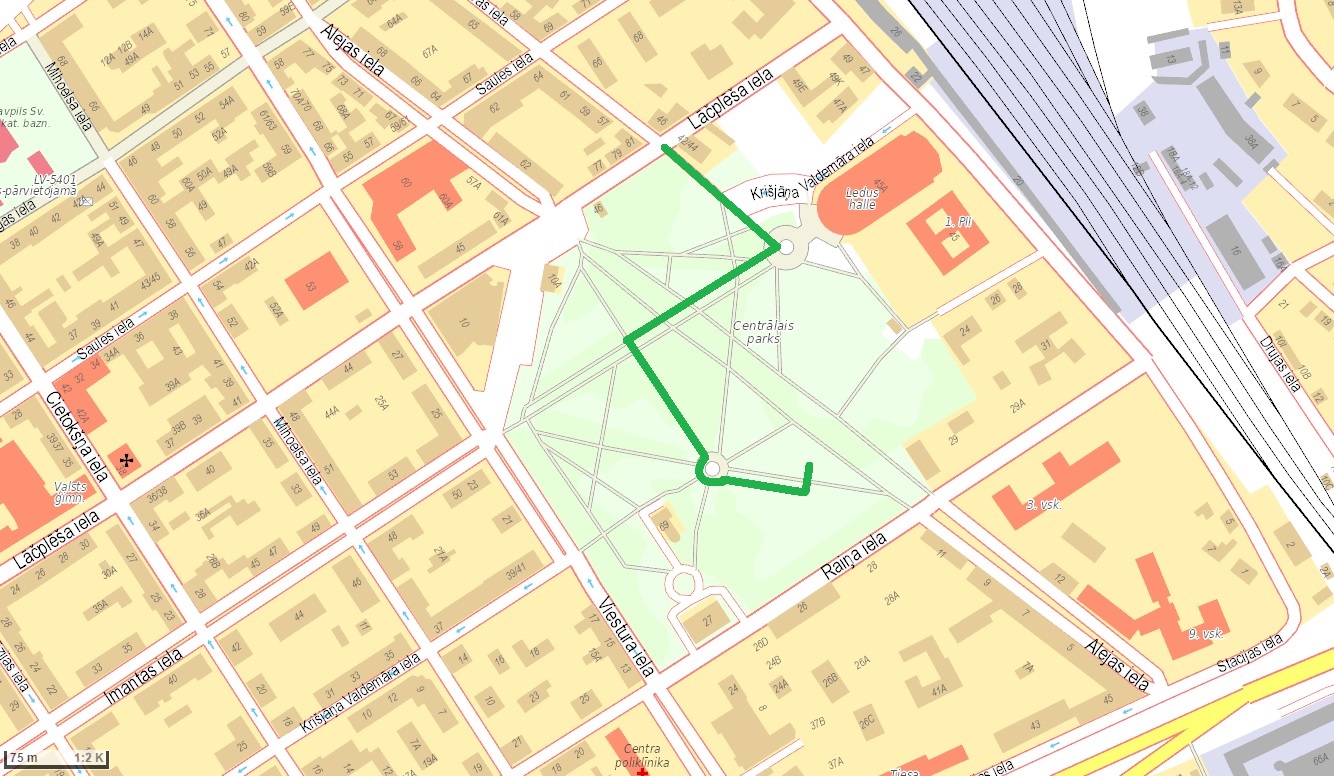 B.DAĻA: Bērnu rotaļu laukuma gumijotā seguma ieklāšanas darbiGumijotā seguma piegāde un ieklāšana projekta „Bērnu rotaļu laukuma rekonstrukcija Centrālajā parkā, Daugavpilī, I.kārta” Daugavpilī” realizācijai1. Uzdevums:Veikt gumijotā seguma piegādi un ieklāšanu saskaņā ar projekta „Bērnu rotaļu laukuma rekonstrukcija Centrālajā parkā, Daugavpilī, I.kārta” prasībām. Seguma pamatnes izbūvi nodrošina Pasūtītājs.2. Garantijas laiks: 2.1. Minimālais garantijas laiks ir 24 mēneši uz gumijoto segumu un veiktajiem darbiem pēc objekta nodošanas ekspluatācijā;2.2. Seguma bezmaksas apkalpošanas minimālais periods, kas ietilpst līgumcenā – 24 mēneši seguma apkalpošanai pēc objekta nodošanas ekspluatācijā (apkalpošana divas reizes gadā aprīlis, augusts).3. Nosacījumi: 3.1. Piegādātajam segumam jāatbilst LVS EN 1177 par „Triecienus slāpējošā spēļu laukumu virsmas”. Piedāvājumam pievienot pretendentam izsniegto neatkarīgās sertificēšanas institūcijas sertifikātu par piegādātā gumijotā seguma atbilstību LVS EN 1177 par „Triecienus slāpējošā spēļu laukumu virsmas”, kurā jābūt norādīti sertificētā seguma parametri un biezums. Sertifikātam jābūt tulkotam latviešu valodā un attiecīgi apliecinātam.3.2. Piedāvājumam pievienot gumijotā ieseguma detalizētu aprakstu, ražošanas tehnoloģiju, izmantojamo materiālu un krāsu aprakstu, kā arī ieklāta seguma parauga krāsains detalizēts attēls A4 formātā.3.3. Piedāvātajam gumijotam segumam jāizskatās viengabalainam. 3.4. Gumijotā seguma toņiem jāatbilst projektā piedāvātajam risinājumam. Pretendents var piedāvāt projekta paredzētā seguma toņu ekvivalentu risinājumu, saglabājot paredzēto zīmējumu, saskaņojot to ar Pasūtītāju, projekta autoru un Daugavpils pilsētbūvniecības departamenta mākslinieku.3.5. Piedāvājumā ir jāiekļauj visi būvdarbi un palīgdarbi, bez kuriem nebūtu iespējama darbu tehnoloģiski pareiza izpilde.4. Darbu izpilde:4.1.Objektā pastāvīgi jānodrošina kārtība un tīrība. Pēc pirmā aizrādījuma 3 (trīs) stundu laikā ir jālikvidē trūkumi.4.2.Aizliegts bojāt esošos piebraucamos ceļus, ietves un/vai pieguļošo teritoriju;4.3.Pēc būvdarbu pabeigšanas objektā būvobjektam pieguļošo teritoriju atjaunot sākotnējā vai labākā stāvoklī.4.4.Par pielietoto materiālu, izpildīto darbu kvalitāti atbild pretendents. Pasūtītājam ir tiesības veikt kontroles pārbaudes un uzmērījumus, kā arī kontrolēt pretendenta darbu  izpildi;4.5.Objekta apsardze un materiālu drošība darbu izpildes gaitā  ir Pretendenta pienākums, kas jāparedz piedāvājuma cenā.4.6. Tehnikas kustībai, kuras pilnā masa nepārsniedz 5.0 t, Centrālā parka teritorijā ir jāizmanto noteikts maršruts (skat. 28.lp).5. Darbu apjoms:Sastādīja:Daugavpils pilsētas pašvaldības iestādes“Komunālās saimniecības pārvalde”komunālinženiere						                                 O.GrigorjevaSaskaņoja:Iepirkumu komisijas priekšsēdētāja 	   				                    J.Kornutjaka3.Pielikums atklātam konkursam „Bērnu rotaļu laukuma pārbūve Daugavpils pilsētas centrālajā parkā”
Identifikācijas numurs DPD 2015/28TEHNISKAIS PIEDĀVĀJUMSDaugavpilī___________, 2015.gada ____.____________A.DAĻA: Bērnu rotaļu laukuma APRĪKOJUMA pārbūves darbiDarbu apjomi:PIELIKUMĀ: 2 Iekārtu ar māksliniecisko aprakstu krāsaini attēli;Katras iekārtas tehniskās pases kopijas ar iekārtas nosaukumu un kodu;Iekārtu ražošanas tehnoloģijas, izmantojamo materiālu un krāsu apraksts;Sertifikāti un/vai atbilstības deklarācijas;Lokālā tāme;Darbu izpildes grafiks;Cits pēc pretendenta ieskata.B.DAĻA: Bērnu rotaļu laukuma gumijotā seguma ieklāšanas darbiPIELIKUMĀ: 1. Sertifikāti un/vai atbilstības deklarācijas;2. Lokālā tāme;3. Darbu izpildes grafiks.4.Pielikums atklātam konkursam „Bērnu rotaļu laukuma pārbūve Daugavpils pilsētas centrālajā parkā”
Identifikācijas numurs DPD 2015/28FINANŠU PIEDĀVĀJUMSDaugavpilī, 2015.gada ___._________1. A.DAĻA: Bērnu rotaļu laukuma aprīkojuma pārbūves darbi:_______euro bez PVN __________ (vārdiem);_______euro ar PVN____________ (vārdiem).2. B.DAĻA: Bērnu rotaļu laukuma gumijotā seguma ieklāšanas darbi:_______euro bez PVN __________ (vārdiem);_______euro ar PVN____________ (vārdiem).DAĻU KOPSUMMA (ja iesniedz piedāvājumu vairākās daļās):_______euro bez PVN __________ (vārdiem);_______euro ar PVN____________ (vārdiem).5.Pielikums atklātam konkursam „Bērnu rotaļu laukuma pārbūve Daugavpils pilsētas centrālajā parkā”
Identifikācijas numurs DPD 2015/28PRETENDENTA PIEREDZES APRAKSTSA.DAĻA: Bērnu rotaļu laukuma aprīkojuma pārbūves darbi:B.DAĻA: Bērnu rotaļu laukuma gumijotā seguma ieklāšanas darbi:6.Pielikums atklātam konkursam „Bērnu rotaļu laukuma pārbūve Daugavpils pilsētas centrālajā parkā”
Identifikācijas numurs DPD 2015/28ATBILDĪGĀ BŪVDARBU VADĪTĀJA PIEREDZES APRAKSTSPielikumā: 1. Sertifikāta kopija;2. CV uz __ lp.3. Akta kopija par izpildītajiem būvdarbiem bērnu rotaļu laukuma izbūvei vai pārbūvei, kurš pierāda, ka attiecīgā persona ir veikusi attiecīgos pienākumus un parakstījusi attiecīgos dokumentus objektā.7.Pielikums atklātam konkursam „Bērnu rotaļu laukuma pārbūve Daugavpils pilsētas centrālajā parkā”
Identifikācijas numurs DPD 2015/28Līguma projekts A.DAĻĀUZŅĒMUMA LĪGUMSpar bērnu rotaļu laukuma aprīkojuma pārbūviDaugavpilī, 2015.gada ___.________Daugavpils pilsētas pašvaldības iestāde „Komunālās saimniecības pārvalde”, reģ.Nr. 90009547852, juridiskā adrese: Saules iela 5A, Daugavpils, LV-5401, (turpmāk – PASŪTĪTĀJS), vadītāja Aivara Pudāna personā, kurš rīkojas uz iestādes Nolikuma 14.5.apakšpunkta pamata, no vienas puses, un(uzņēmēja pilns nosaukums), vienotais reģistrācijas Nr._____, juridiskā adrese _____, (turpmāk – IZPILDĪTĀJS), (______ Vārds, Uzvārds) personā, kurš rīkojas uz <dokumenta nosaukums> pamata, no otras puses,abi kopā vai katrs atsevišķi, turpmāk saukti „LĪDZĒJI”, pamatojoties uz Daugavpils pilsētas domes iepirkumu komisijas 2015.gada____.________ lēmumu (protokols Nr.__) atklātā konkursa (turpmāk – konkurss) „Bērnu rotaļu laukuma pārbūve Daugavpils pilsētas centrālajā parkā” A.DAĻĀ, identifikācijas Nr. DPD 2015/28, noslēdza šādu līgumu (turpmāk – Līgums):I. Līguma priekšmetsPasūtītājs uzdod un Izpildītājs par samaksu uzņemas Līgumā noteiktajā kārtībā, termiņos un pienācīgā kvalitātē, ievērojot normatīvo aktu, tehniskā projekta prasības veikt bērnu rotaļu laukuma aprīkojuma pārbūvi (turpmāk – darbi), saskaņā ar Izpildītāja sagatavoto tehnisko piedāvājumu (1.pielikums), lokālo tāmi (2.pielikums) un darbu izpildes grafiku (3.pielikums). Darbu izpildes vieta – Daugavpils pilsētas centrālais parks (turpmāk – Objekts). Darbi sevī ietver visus Līgumā un lokālajā tāmē noteiktos nepieciešamos demontāžas darbus, būvniecības vadību un organizēšanu, būvniecībai nepieciešamās tehnikas, instrumentu piegādi, būvgružu novākšanu un utilizāciju, izpilddokumentācijas sagatavošanu un citas darbības, kuras izriet no šī Līguma un normatīvo aktu prasībām.Izpildītājs apliecina, ka ir pienācīgi iepazinies ar Objektu, veicamā darba apjomu un citu ar darbu izpildi saistīto informāciju.II. Darbu apjoms un izpildes termiņiIzpildītājs organizē un nodrošina darbu veikšanu ievērojot iepriekš noteiktu grafiku un apņemas pabeigt visus darbus 60 (sešdesmit) kalendāro dienu laikā no akta parakstīšanas par Objekta nodošanu darbu veikšanai.Būvatļaujas saņemšanu nodrošina Pasūtītājs.Izpildītājam ir pienākums uzsākt Objektā darbus ne vēlāk kā 3 (trešajā) darba dienā no akta parakstīšanas par Objekta nodošanu darbu veikšanai parakstīšanas dienas.Izpildītājs pirms darbu uzsākšanas ieceļ konkursa piedāvājumā norādīto sertificētu atbildīgo būvdarbu vadītāju un darba aizsardzības koordinatoru. Atbildīgais būvdarbu vadītājs un darba aizsardzības koordinators veic normatīvajos aktos noteiktās funkcijas.Pēc Līguma ietvaros paredzēto darbu pabeigšanas Izpildītājs veic izpildīto darbu, kā arī visas ar to saistītās dokumentācijas nodošanu Pasūtītājam saskaņā ar šī Līguma noteikumiem un Latvijas būvnormatīviem.III. Izpildītāja pienākumiVeikt darbus kvalitatīvi, ievērojot Līgumā un Iepirkuma dokumentācijā minētās prasības un Lokālajā tāmē norādītos darbu apjomus.Sagatavot normatīvajos aktos noteikto izpilddokumentāciju.Nodrošināt Latvijas būvnormatīvu un citu Latvijas Republikas normatīvo aktu noteikumu, Latvijas nacionālo standartu, kā arī materiālu un iekārtu piegādātāju izstrādātās tehnoloģijas ievērošanu visos sagatavotajos dokumentos un visu šajā Līgumā paredzēto darbu veikšanas gaitā.Veikt darbus ar savu (īpašumā vai lietošanā esošu) aprīkojumu, materiāliem vai citiem nepieciešamajiem tehniskajiem līdzekļiem un instrumentiem. Par saviem līdzekļiem piegādāt darbam nepieciešamos materiālus, konstrukcijas un iekārtas.Darbus izpildīt ar Latvijā sertificētiem un kvalitatīviem materiāliem.Darbu veikšanas procesā ievērot darba aizsardzības, ugunsdrošības noteikumus un uzņemties pilnu atbildību par jebkādiem minēto noteikumu pārkāpumiem un to izraisītām sekām.Nodrošināt darba aizsardzības pasākumus Objektā, tai skaitā darbinieku instruēšanu par visu tehnisko iekārtu ekspluatāciju, kā arī veikt visas citas Latvijas Republikas normatīvajos aktos paredzētās darbības saskaņā ar normatīvajiem aktiem par darba aizsardzību.Nodrošināt Objektā strādājošos ar nepieciešamajiem darba aizsardzības līdzekļiem.Segt Pasūtītājam ar darbu izpildi saistītos izdevumus, ja tādi rodas darbu izpildes laikā.Nodrošināt darba laikā Pasūtītājam brīvu un drošu piekļūšanu Objektam.Nodrošināt tīrību Objektā, regulāru būvgružu izvešanu no Objekta uz sava rēķina. Tehnikas kustībai, kuras pilnā masa nepārsniedz 5.0 t, Centrālā parka teritorijā ir jāizmanto noteikts maršruts (skatīt tehnikas kustības maršrutu Centrālajā parkā, Daugavpilī, pielikumā).Nekavējoties rakstveidā informēt Pasūtītāju par visiem apstākļiem, kas atklājušies darbu izpildes procesā un var neparedzēti ietekmēt darbu izpildi.Savlaicīgi brīdināt Pasūtītāju, ja darbu izpildes gaitā radušies apstākļi, kas var būt bīstami cilvēku veselībai vai dzīvībai, un veikt visus nepieciešamos pasākumus, lai tos novērstu.Pildīt visus citus no šī Līguma un normatīvajiem aktiem izrietošos Izpildītāja pienākumus.Līguma izpildē iesaistīt konkursa piedāvājumā norādītos speciālistus, tajā skaitā konkursa piedāvājumā norādīto būvdarbu vadītāju un darba aizsardzības koordinatoru, un apakšuzņēmējus (__ pielikums). Izpildītāja personālu, kuru tas iesaistījis līguma izpildē, par kuru sniedzis informāciju Pasūtītājam un kura kvalifikācijas atbilstību izvirzītajām prasībām Pasūtītājs ir vērtējis, kā arī apakšuzņēmējus, uz kuru iespējām iepirkuma procedūrā izraudzītais pretendents balstījies, lai apliecinātu savas kvalifikācijas atbilstību paziņojumā par līgumu un iepirkuma procedūras dokumentos noteiktajām prasībām (ja tādi ir), pēc līguma noslēgšanas drīkst nomainīt tikai ar Pasūtītāja rakstveida piekrišanu, ievērojot šādus nosacījumus:personāls vai apakšuzņēmējs atbilst tām paziņojumā par līgumu un iepirkuma procedūras dokumentos noteiktajām prasībām, kas attiecas uz piegādātāja personālu vai apakšuzņēmējiem;tiek nomainīts apakšuzņēmējs, uz kura iespējām iepirkuma procedūrā izraudzītais pretendents balstījies, lai apliecinātu savas kvalifikācijas atbilstību paziņojumā par līgumu un iepirkuma procedūras dokumentos noteiktajām prasībām, un piedāvātajam apakšuzņēmējam ir vismaz tāda pati kvalifikācija, uz kādu iepirkuma procedūrā izraudzītais pretendents atsaucies, apliecinot savu atbilstību iepirkuma procedūrā noteiktajām prasībām;piedāvātais apakšuzņēmējs neatbilst Publisko iepirkumu likuma 39.1 panta pirmajā daļā minētajiem kandidātu un pretendentu izslēgšanas nosacījumiem. Pārbaudot apakšuzņēmēja atbilstību, Pasūtītājs piemēro Publisko iepirkumu likuma 39.1panta noteikumus. Publisko iepirkumu likuma 39.1 panta ceturtajā daļā minētos termiņus skaita no dienas, kad lūgums par personāla vai apakšuzņēmēja nomaiņu iesniegts Pasūtītājam.Nodrošināt līguma izpildē iesaistīto būvspeciālistu profesionālās civiltiesiskās atbildības apdrošināšanu saskaņā ar Ministru kabineta 2014.gada 19.augusta noteikumiem Nr.502 “Noteikumi par būvspeciālistu un būvdarbu veicēju civiltiesiskās atbildības obligāto apdrošināšanu”  un piecu dienu laikā pēc Līguma spēkā stāšanās iesniegt Pasūtītājam polišu kopijas (uzrādot oriģinālus). Minētais līgums jāuztur spēkā visu būvdarbu un garantijas laiku.IV. Pasūtītāja pienākumiNorēķināties ar Izpildītāju par kvalitatīvi izpildītiem darbiem Līgumā noteiktajā kārtībā.Nodrošināt Izpildītājam brīvu un netraucētu piekļuvi Objektam.Nodrošināt iespēju pieslēgties elektriskajam tīklam.Norīkot par līguma izpildi atbildīgo personu.V. Maksāšanas noteikumiLīguma summa bez pievienotās vērtības nodokļa (turpmāk – PVN) par darbu veikšanu sastāda _____________ EUR (___________________________).Atbilstoši Pievienotās vērtības nodokļa likuma 142.panta otrajai daļai PVN, kas sastāda _______________ EUR (_________________________), valsts budžetā maksā Pasūtītājs.Līguma summa ietver samaksu par šī Līguma ietvaros paredzēto Izpildītāja saistību izpildi – darbu, materiāliem, mehānismu izmaksām, iekārtu izmaksām un visiem citiem izdevumiem, kas minēti līguma 3.punktā un tāmē.Apmaksa par darbu izpildi tiks veikta par faktiski izpildītiem darbiem. Apmaksa tiks veikta 30 (trīsdesmit) kalendāro dienu laikā pēc darbu nodošanas – pieņemšanas akta parakstīšanas, pamatojoties uz Izpildītāja izsniegtu rēķinu.Iespējamais sadārdzinājums Līguma realizācijas laikā netiks papildus apmaksāts.VI. Darbu nodošana PasūtītājamPēc darbu pabeigšanas Izpildītājs nodot darbus Pasūtītāja nozīmētai komisijai;Izpildītājs iesniedz Pasūtītājam sagatavoto izpilddokumentāciju trijos oriģinālos eksemplāros saskaņā ar normatīvo aktu prasībām, obligāti pievienojot:neatkarīgās sertificēšanas institūcijas izsniegtus sertifikātus par piegādāto rotaļu iekārtu atbilstību LVS EN 1176 “Spēļu laukumu aprīkojumu drošību”, kurā jābūt norādītam sertificētās rotaļu iekārtas kodam;sertifikātus par materiālu atbilstību standartiem un tehniskās specifikācijas iekārtu materiālu apraksta prasībām;iekārtu tehniskās pases;iekārtu tehniskos zīmējumus un krāsainos attēlus;parakstītu instruktāžu par uzstādīto iekārtu lietošanu un apkopi;aprīkojuma lietošanas un apkopes instrukciju.Izpildītājs iesniedz Pasūtītājam darbu pieņemšanas – nodošanas aktu divos eksemplāros un aktu par izpildītajiem darbiem divos eksemplāros, kurā tiek norādīts faktiski paveiktais darba apjoms, kā arī apliecinājumu par garantijas saistību pildīšanu pēc objekta nodošanas ekspluatācijā uz visām iekārtām un veiktajiem darbiem.5 (piecu) darba dienu laikā pēc darbu pieņemšanas – nodošanas akta saņemšanas Pasūtītājs pārbauda izpildīto darbu apjomu un kvalitāti, kā arī darbu izpildes dokumentāciju un paraksta aktu vai noformē rakstveida motivētu atteikumu darbus pieņemt.Pasūtītājam ir tiesības atteikties no darbu pieņemšanas, ja darbu pieņemšanas procesā tiek konstatēti kvalitātes trūkumi, paveikto darbu neatbilstība šī Līguma noteikumiem vai Latvijas Republikas normatīvajiem aktiem. Pēc attiecīgo trūkumu novēršanas Izpildītājs atkārtoti veic darbu nodošanu Pasūtītājam. Pasūtītājs 10 (desmit) darba dienu laikā pēc akta par izpildītajiem darbiem saņemšanas pārbauda izpildīto darbu apjomu un kvalitāti, kā arī darbu izpildes dokumentāciju un paraksta aktu vai noformē rakstveida motivētu atteikumu darbus pieņemt.Pasūtītājs ir tiesīgs noteikt jebkura risinājuma ekspertīzi, pieaicinot neatkarīgus ekspertus. Ekspertīzes izdevumus sedz Pasūtītājs, izņemot gadījumus, kad ekspertīzes rezultātā tiek konstatēti trūkumi vai nepilnības, kas radušies Izpildītāja vainas, nolaidības vai neuzmanības dēļ. Šādā gadījumā ekspertīzes izdevumus sedz Izpildītājs.Abpusēji parakstīts pieņemšanas nodošanas akts ir pamats rēķina izrakstīšanai. Samaksa tiek veikta par faktiski izpildītajiem darbiem.VII. GarantijasIzpildītājs garantē izpildīto darbu kvalitāti un atbilstību šī Līguma noteikumiem un Latvijas Republikas normatīvajiem aktiem.Bērnu rotaļu laukuma iekārtu kompleksa garantijas termiņš ir ____ mēneši, skaitot no darbu pieņemšanas – nodošanas akta parakstīšanas.Garantijas termiņā konstatētos defektus un citus trūkumus Izpildītājs apņemas novērst saviem spēkiem un par saviem līdzekļiem. Defektu un trūkumu novēršanas termiņš un apjoms tiek noteikts pusēm vienojoties, bet, ja vienošanos panākt neizdodas, Pasūtītājs ir tiesīgs pieprasīt veikt neatkarīgu ekspertīzi, kuras slēdziens attiecībā uz trūkumu un defektu novēršanas termiņu un apjomu Izpildītājam ir obligāts. Ekspertīze tiek veikta uz Izpildītāja rēķina. Ja Izpildītājs garantijas termiņā atsakās novērst konstatētos defektus vai nenovērš tos noteiktajā termiņā, Pasūtītājam ir tiesības šo darbu veikšanu uz Izpildītāja rēķina uzdot trešajai personai.Izpildītājs nodrošina, ka tā iegādāto materiālu ražotāju un pārdevēju garantijas tiek nodotas Pasūtītājam.Iekārtu bezmaksas apkalpošanas periods, kas ietilpst līgumcenā ir _____ mēneši, skaitot no darbu pieņemšanas – nodošanas akta parakstīšanas.VIII. AtbildībaLīdzēji ir savstarpēji atbildīgi par neuzmanības vai ļaunprātības rezultātā otram Līdzējam nodarītajiem zaudējumiem, tajā skaitā par savu darbinieku vai pilnvaroto personu neuzmanības vai ļaunprātības rezultātā otram Līdzējam nodarītajiem zaudējumiem. Negūtā peļņa Līdzējiem nav jāatlīdzina.Izpildītājs uzņemas pilnu atbildību par mantiskajiem zaudējumiem, kas var rasties Pasūtītājam vai trešajām personām, Izpildītājam veicot šajā Līgumā paredzētos darbus, un apņemas patstāvīgi atrisināt visas pretenzijas un prasības, kādas šajā sakarā izvirza trešās personas vai Pasūtītājs.Līdzēji ir savstarpēji atbildīgi par sniegto ziņu patiesumu un pilnību.Izpildītājs garantē, ka pašlaik pret Izpildītāju nav, vai, pēc viņa labākās pārliecības, nedraud un netiek uzsākta tiesāšanās, arbitrāža, vai arī citi tiesas procesi, kas varētu (ja netiek pierādīts pretējais) būtiski nelabvēlīgi ietekmēt Izpildītāja finansiālo stāvokli vai Izpildītāju spēju izpildīt jebkādas viņa saistības sakarā ar šo Līgumu.IX. SankcijasJa Izpildītājs neuzsāk darbus noteiktajā termiņā, saskaņā ar Līguma 7.punktu, tad veicot galīgo norēķinu no Izpildītājam izmaksājamās summas ietur līgumsodu 0,2% apmērā no Līguma summas par katru nokavēto dienu, bet ne vairāk kā 10% no kopējās līguma summas.Ja Izpildītājs nokavē darbu izpildes galīgo termiņu, Pasūtītājs, veicot galīgo norēķinu, no Izpildītājam izmaksājamās summas ietur līgumsodu 0,2% apmērā no Līguma summas par katru nokavēto dienu, bet ne vairāk kā 10% no kopējās līguma summas. Ja Pasūtītājs kavē šī līguma 36.punktā noteikto maksājumu, tas maksā Izpildītājam līgumsodu 0,2 % apmērā no neveiktās maksājuma summas par katru nokavēto dienu, bet ne vairāk kā 10% no kopējās līguma summas. X. Nepārvarama varaLīdzēji nav atbildīgi par līgumsaistību neizpildi vai nepienācīgu izpildi, ja šāda neizpilde vai nepienācīga izpilde radusies nepārvaramas varas rezultātā. Par nepārvaramu varu Līdzēji uzskata ugunsgrēkus, dabas katastrofas, militāru agresiju, streiku, grozījumus Latvijas Republikas normatīvajos aktos, valsts institūciju lēmumus un citus nepārvaramas varas izpausmes veidus, kas traucē izpildīt šo Līgumu, un kas nav izveidojusies kā Līdzēju darbības vai bezdarbības tiešas vai netiešas sekas, kurus Līdzēji nav paredzējuši un nav varējuši paredzēt, noslēdzot šo Līgumu. Par nepārvaramas varas apstākļu esamību pusei, kurai šie apstākļi radušies, jāapstiprina un jāpierāda ar LR Rūpniecības un tirdzniecības kameras apstiprinātu izziņu par šādu apstākļu esamību.Ja iestājas nepārvaramas varas apstākļi, Līdzējam ir pienākums nekavējoties mutiski informēt otra Līdzēja atbildīgo darbinieku, kā arī ne vēlāk kā 2 (divu) darba dienu laikā pēc minēto iemeslu konstatēšanas iesniegt rakstveida paziņojumu otram Līdzējam. Paziņojumā jāraksturo apstākļi, kā arī to ietekmes vērtējums attiecībā uz savu pienākumu izpildi saskaņā ar šo Līgumu un izpildes termiņu. Paziņojumā jānorāda termiņš, kad būs iespējams turpināt šajā Līgumā paredzēto pienākumu izpildi.Līdzēji var vienpusēji izbeigt šo Līgumu, ja nepārvaramas varas apstākļi turpinās ilgāk par vienu mēnesi. Šajā gadījumā neviens no Līdzējiem nav tiesīgs prasīt tādējādi radušos zaudējumu atlīdzību. Ja līgums tiek izbeigts nepārvaramas varas apstākļu dēļ, Pasūtītājs veic norēķinus par faktiski izpildītajiem darbiem.Nepārvaramas varas apstākļiem beidzoties, Līdzējam, kurš pirmais konstatējis minēto apstākļu izbeigšanos, ir pienākums nekavējoties iesniegt rakstisku paziņojumu otram Līdzējam par minēto apstākļu beigšanos.XI. Līguma vienpusēja izbeigšana un darbu pārtraukšanaPasūtītājs ir tiesīgs vienpusēji izbeigt šo Līgumu, paziņojot par to Izpildītājam  rakstveidā 5 (piecas) kalendārās dienas iepriekš un neatlīdzinot zaudējumus, šādos gadījumos:ja Izpildītājs nokavē darbu uzsākšanas termiņu vairāk kā par 10 (desmit) dienām. Līgums tomēr netiek izbeigts, ja Izpildītājs pierāda, ka nav vainojams pie darbu neuzsākšanas noteiktajā termiņā;ja Izpildītājs pēc Pasūtītāja rakstveida brīdinājuma saņemšanas un tajā norādīto pārkāpumu novēršanas atkārtoti ir pieļāvis brīdinājumā minētos Līguma noteikumu pārkāpumus un/vai ignorē Pasūtītāja brīdinājumu un prasību par pārkāpumu novēršanu;ja pēc Pasūtītāja pieprasījuma neatkarīga ekspertīze, kuras sastāvu rakstveidā apstiprinājuši abi Līdzēji, ir konstatējusi, ka Izpildītājs darbus veic nekvalitatīvi vai neatbilstoši Latvijas būvnormatīviem, kas būtiski varētu ietekmēt Objekta tālāko ekspluatāciju;pret Izpildītāju tiek iesniegta prasība par atzīšanu par maksātnespējīgu (izņemot gadījumu, ja tiek piemērota sanācija) vai uzsākta tā likvidācija;tiek veiktas piespiedu darbības no trešo personu puses, kā rezultātā tiek apķīlāta (aprakstīta) Izpildītāja manta, uzlikts liegums rīcībai ar banku kontiem, uzlikts liegums kustamām mantām un nekustamajam īpašumam valsts publiskajos reģistros. Izpildītājam ir pienākums pārtraukt darbu izpildi ar Pasūtītāja paziņojuma par Līguma izbeigšanu saņemšanas brīdi. Līguma izbeigšanas gadījumā, veicot galīgo norēķinu, Pasūtītājs samaksā Izpildītājam par līdz paziņojuma saņemšanas dienai Objektā izpildītajiem darbiem, izmantotajiem materiāliem un piegādātajām iekārtām. Pēc darbu pārtraukšanas, Izpildītājam jāatstāj Objekts 7 (septiņu) kalendāro dienu laikā, aizvācot savas mantas, instrumentus, izvedot būvgružus un atstājot Objektu sakārtotā vidē. var nebūtiski papildināt vai grozīt, Līdzējiem savstarpēji vienojoties. Jebkuras Līguma izmaiņas vai papildinājumi tiek noformēti rakstveidā un pēc to abpusējas parakstīšanas, kļūst par šā Līguma neatņemamām sastāvdaļām.Būtiski Līguma grozījumi nav pieļaujami.XII. Līguma nodrošinājumsIzpildītājs 5 (piecu) dienu laikā no Līguma noslēgšanas dienas iesniedz Pasūtītājam no Izpildītāja puses neatsaucamu bankas vai apdrošināšanas sabiedrības izsniegtu Līguma saistību izpildes garantiju 5% (piecu procentu) apmērā no Līgumcenas ar PVN, ar tajā ietvertu garantijas sniedzēja apņemšanos veikt bezierunu garantijas maksājumu pēc pirmā Pasūtītāja pieprasījuma. Līguma saistību izpildes garantijai jābūt spēkā visā Līguma darbības termiņa laikā. Garantiju var iemaksāt arī Pasūtītāja Līgumā norādītajā bankas norēķinu kontā ar attiecīgu atzīmi. Līguma izpildes garantiju Pasūtītājs var izmantot to defektu novēršanai, kurus Izpildītājs nenovērš Līguma izpildes laikā vai līgumsoda ieturēšanai.Izpildītājs, ne vēlāk kā 5 (piecu) dienu laikā pēc Darbu pieņemšanas, iesniedz Pasūtītājam bankas vai apdrošināšanas sabiedrības izsniegtu neatsaucamu Līguma garantijas perioda garantiju 2 % (divu procentu) apmērā no Līgumcenas ar PVN. Garantiju var iemaksāt arī Pasūtītāja Līgumā norādītajā bankas norēķinu kontā ar attiecīgu atzīmi. Garantijas perioda garantiju Pasūtītājs var izmantot to garantijas periodā atklāto defektu novēršanai, kuru novēršanu Izpildītājs atsakās veikt, vai vairāk par desmit darba dienām novilcina to novēršanu.Līguma nodrošinājuma garantijas oriģinālu Pasūtītājs atgriež Izpildītājam mēneša laikā pēc tās termiņa iztecējuma.XIII. Noslēguma jautājumiVisas domstarpības, kas ir saistītas ar šī Līguma izpildi, Līdzēji risina pārrunu ceļā, bet, ja vienošanos nav iespējams panākt 15 (piecpadsmit) kalendāro dienu laikā, tad tiesā, Latvijas Republikas normatīvajos aktos noteiktā kārtībā.Ja kāds no Līguma punktiem neparedzētu apstākļu dēļ tiek atzīts par spēkā neesošu vai likumam neatbilstošu, tas neietekmē citu Līgumā pielīgto saistību izpildi, kuras netiek skartas sakarā ar šīm izmaiņām.Nevienam no Līdzējiem nav tiesību nodot šajā Līgumā noteiktās saistības trešajai personai bez otra Līdzēja rakstiskas piekrišanas.Šī Līguma noteikumi ir saistoši Līdzējiem un pilnā apmērā pāriet uz Līdzēju tiesību un saistību pārņēmējiem.Visi šī Līguma grozījumi ir noformējami rakstveidā un iegūst spēku ar brīdi, kad tos parakstījuši abi Līdzēji.Līgums ir sastādīts uz 6 lapām ar tehnisko piedāvājumu, lokālo tāmi un darbu izpildes grafiku pielikumā, latviešu valodā un parakstīts divos eksemplāros, pa vienam eksemplāram katram Līdzējam. Abiem eksemplāriem ir vienāds juridiskais spēks.Par līguma izpildi saistīto jautājumu atbildīgās personas:No Pasūtītāja puses: _________, tālr.: ________; mob.tālr.: _______, e-pasts: __________;No Izpildītāja puses: _____________________________________________.Pielikumā:	1. Tehniskais piedāvājums;2. Lokālā tāme;	3. Darbu izpildes grafiks;	4. Projekta dokumentācija (nav caršūta kopā ar līgumu);	5. Cits (ja nepieciešams).XIV. Līdzēju juridiskās adreses, rekvizīti un paraksti8.Pielikums atklātam konkursam „Bērnu rotaļu laukuma pārbūve Daugavpils pilsētas centrālajā parkā”
Identifikācijas numurs DPD 2015/28Līguma projekts B.DAĻĀUZŅĒMUMA LĪGUMSpar bērnu rotaļu laukuma seguma ieklāšanuDaugavpilī, 2015.gada ___.________Daugavpils pilsētas pašvaldības iestāde „Komunālās saimniecības pārvalde”, reģ.Nr. 90009547852, juridiskā adrese: Saules iela 5A, Daugavpils, LV-5401, (turpmāk – PASŪTĪTĀJS), vadītāja Aivara Pudāna personā, kurš rīkojas uz iestādes Nolikuma 14.5.apakšpunkta pamata, no vienas puses, un(uzņēmēja pilns nosaukums), vienotais reģistrācijas Nr._____, juridiskā adrese _____, (turpmāk – IZPILDĪTĀJS), (______ Vārds, Uzvārds) personā, kurš rīkojas uz <dokumenta nosaukums> pamata, no otras puses,abi kopā vai katrs atsevišķi, turpmāk saukti „LĪDZĒJI”, pamatojoties uz Daugavpils pilsētas domes iepirkumu komisijas 2015.gada____.________ lēmumu (protokols Nr.__) atklātā konkursa (turpmāk – konkurss) „Bērnu rotaļu laukuma pārbūve Daugavpils pilsētas centrālajā parkā” B.DAĻĀ, identifikācijas Nr. DPD 2015/28, noslēdza šādu līgumu (turpmāk – Līgums):I. Līguma priekšmetsPasūtītājs uzdod un Izpildītājs par samaksu uzņemas Līgumā noteiktajā kārtībā, termiņos un pienācīgā kvalitātē, ievērojot normatīvo aktu un tehniskā projekta prasības, veikt bērnu rotaļu laukuma seguma ieklāšanas darbus (turpmāk – darbi), saskaņā ar Izpildītāja sagatavoto tehnisko piedāvājumu (1.pielikums), lokālo tāmi (2.pielikums) un darbu izpildes grafiku (3.pielikums). Darbu izpildes vieta – Daugavpils pilsētas centrālais parks (turpmāk – Objekts). Darbi sevī ietver visus Līgumā un lokālajā tāmē noteiktos nepieciešamos demontāžas darbus, būvniecības vadību un organizēšanu, būvniecībai nepieciešamās tehnikas, instrumentu piegādi, būvgružu novākšanu un utilizāciju, izpilddokumentācijas sagatavošanu un citas darbības, kuras izriet no šī Līguma un normatīvo aktu prasībām. Seguma pamatnes izbūvi nodrošina Pasūtītājs.Izpildītājs apliecina, ka ir pienācīgi iepazinies ar Objektu, veicamā darba apjomu un citu ar darbu izpildi saistīto informāciju.II. Darbu apjoms un izpildes termiņiIzpildītājs organizē un nodrošina darbu veikšanu ievērojot iepriekš noteiktu grafiku un apņemas pabeigt visus darbus 30 (trīsdesmit) kalendāro dienu laikā no akta parakstīšanas par Objekta nodošanu.Būvatļaujas saņemšanu nodrošina Pasūtītājs.Izpildītājam ir pienākums uzsākt Objektā darbus ne vēlāk kā 3 (trešajā) darba dienā no akta parakstīšanas par Objekta nodošanu darbu veikšanai parakstīšanas dienas.Izpildītājs pirms darbu uzsākšanas ieceļ konkursa piedāvājumā norādīto sertificētu atbildīgo būvdarbu vadītāju un darba aizsardzības koordinatoru. Atbildīgais būvdarbu vadītājs un darba aizsardzības koordinators veic normatīvajos aktos noteiktās funkcijas.Pēc Līguma ietvaros paredzēto darbu pabeigšanas Izpildītājs veic izpildīto darbu, kā arī visas ar to saistītās dokumentācijas nodošanu Pasūtītājam saskaņā ar šī Līguma noteikumiem un Latvijas būvnormatīviem.III. Izpildītāja pienākumiVeikt darbus kvalitatīvi, ievērojot Līgumā un Iepirkuma dokumentācijā minētās prasības un Lokālajā tāmē norādītos darbu apjomus.Sagatavot normatīvajos aktos noteikto izpilddokumentāciju.Nodrošināt Latvijas būvnormatīvu un citu Latvijas Republikas normatīvo aktu noteikumu, Latvijas nacionālo standartu, kā arī materiālu un iekārtu piegādātāju izstrādātās tehnoloģijas ievērošanu visos sagatavotajos dokumentos un visu šajā Līgumā paredzēto darbu veikšanas gaitā.Veikt darbus ar savu (īpašumā vai lietošanā esošu) aprīkojumu, materiāliem vai citiem nepieciešamajiem tehniskajiem līdzekļiem un instrumentiem. Par saviem līdzekļiem piegādāt darbam nepieciešamos materiālus, konstrukcijas un iekārtas.Darbus izpildīt ar Latvijā sertificētiem un kvalitatīviem materiāliem.Darbu veikšanas procesā ievērot darba aizsardzības, ugunsdrošības noteikumus un uzņemties pilnu atbildību par jebkādiem minēto noteikumu pārkāpumiem un to izraisītām sekām.Nodrošināt darba aizsardzības pasākumus Objektā, tai skaitā darbinieku instruēšanu par visu tehnisko iekārtu ekspluatāciju, kā arī veikt visas citas Latvijas Republikas normatīvajos aktos paredzētās darbības saskaņā ar normatīvajiem aktiem par darba aizsardzību.Nodrošināt Objektā strādājošos ar nepieciešamajiem darba aizsardzības līdzekļiem.Segt Pasūtītājam ar darbu izpildi saistītos izdevumus, ja tādi rodas darbu izpildes laikā.Nodrošināt darba laikā Pasūtītājam brīvu un drošu piekļūšanu Objektam.Nodrošināt tīrību Objektā, regulāru būvgružu izvešanu no Objekta uz sava rēķina. Tehnikas kustībai, kuras pilnā masa nepārsniedz 5.0 t, Centrālā parka teritorijā ir jāizmanto noteikts maršruts (skatīt pielikumu).Nekavējoties rakstveidā informēt Pasūtītāju par visiem apstākļiem, kas atklājušies darbu izpildes procesā un var neparedzēti ietekmēt darbu izpildi.Savlaicīgi brīdināt Pasūtītāju, ja darbu izpildes gaitā radušies apstākļi, kas var būt bīstami cilvēku veselībai vai dzīvībai, un veikt visus nepieciešamos pasākumus, lai tos novērstu.Pildīt visus citus no šī Līguma un normatīvajiem aktiem izrietošos Izpildītāja pienākumus.Līguma izpildē iesaistīt konkursa piedāvājumā norādītos speciālistus, tajā skaitā konkursa piedāvājumā norādīto būvdarbu vadītāju un darba aizsardzības koordinatoru, un apakšuzņēmējus (__ pielikums). Izpildītāja personālu, kuru tas iesaistījis līguma izpildē, par kuru sniedzis informāciju Pasūtītājam un kura kvalifikācijas atbilstību izvirzītajām prasībām Pasūtītājs ir vērtējis, kā arī apakšuzņēmējus, uz kuru iespējām iepirkuma procedūrā izraudzītais pretendents balstījies, lai apliecinātu savas kvalifikācijas atbilstību paziņojumā par līgumu un iepirkuma procedūras dokumentos noteiktajām prasībām (ja tādi ir), pēc līguma noslēgšanas drīkst nomainīt tikai ar Pasūtītāja rakstveida piekrišanu, ievērojot šādus nosacījumus:personāls vai apakšuzņēmējs atbilst tām paziņojumā par līgumu un iepirkuma procedūras dokumentos noteiktajām prasībām, kas attiecas uz piegādātāja personālu vai apakšuzņēmējiem;tiek nomainīts apakšuzņēmējs, uz kura iespējām iepirkuma procedūrā izraudzītais pretendents balstījies, lai apliecinātu savas kvalifikācijas atbilstību paziņojumā par līgumu un iepirkuma procedūras dokumentos noteiktajām prasībām, un piedāvātajam apakšuzņēmējam ir vismaz tāda pati kvalifikācija, uz kādu iepirkuma procedūrā izraudzītais pretendents atsaucies, apliecinot savu atbilstību iepirkuma procedūrā noteiktajām prasībām;piedāvātais apakšuzņēmējs neatbilst Publisko iepirkumu likuma 39.1 panta pirmajā daļā minētajiem kandidātu un pretendentu izslēgšanas nosacījumiem. Pārbaudot apakšuzņēmēja atbilstību, Pasūtītājs piemēro Publisko iepirkumu likuma 39.1panta noteikumus. Publisko iepirkumu likuma 39.1 panta ceturtajā daļā minētos termiņus skaita no dienas, kad lūgums par personāla vai apakšuzņēmēja nomaiņu iesniegts Pasūtītājam.Nodrošināt līguma izpildē iesaistīto būvspeciālistu profesionālās civiltiesiskās atbildības apdrošināšanu saskaņā ar Ministru kabineta 2014.gada 19.augusta noteikumiem Nr.502 “Noteikumi par būvspeciālistu un būvdarbu veicēju civiltiesiskās atbildības obligāto apdrošināšanu”  un piecu dienu laikā pēc Līguma spēkā stāšanās iesniegt Pasūtītājam polišu kopijas (uzrādot oriģinālus). Minētais līgums jāuztur spēkā visu būvdarbu un garantijas laiku.IV. Pasūtītāja pienākumiNorēķināties ar Izpildītāju par kvalitatīvi izpildītiem darbiem Līgumā noteiktajā kārtībā.Nodrošināt Izpildītājam brīvu un netraucētu piekļuvi Objektam.Nodrošināt iespēju pieslēgties elektriskajam tīklam.Norīkot par līguma izpildi atbildīgo personu.V. Maksāšanas noteikumiLīguma summa bez pievienotās vērtības nodokļa (turpmāk – PVN) par darbu veikšanu sastāda _____________ EUR (___________________________).Atbilstoši Pievienotās vērtības nodokļa likuma 142.panta otrajai daļai, PVN, kas sastāda _______________ EUR (_________________________), valsts budžetā maksā Pasūtītājs.Līguma summa ietver samaksu par šī Līguma ietvaros paredzēto Izpildītāja saistību izpildi – darbu, materiāliem, mehānismu izmaksām, iekārtu izmaksām un visiem citiem izdevumiem, kas minēti līguma 3.punktā un tāmē.Apmaksa par darbu izpildi tiks veikta par faktiski izpildītiem darbiem. Apmaksa tiks veikta 30 (trīsdesmit) kalendāro dienu laikā pēc darbu nodošanas – pieņemšanas akta parakstīšanas, pamatojoties uz Izpildītāja izsniegtu rēķinu.Iespējamais sadārdzinājums Līguma realizācijas laikā netiks papildus apmaksāts.VI. Darbu nodošana PasūtītājamPēc darbu pabeigšanas Izpildītājs nodot darbus Pasūtītāja nozīmētai komisijai;Izpildītājs iesniedz Pasūtītājam sagatavoto izpilddokumentāciju trijos oriģinālos eksemplāros saskaņā ar normatīvo aktu prasībām, obligāti pievienojot:neatkarīgās sertificēšanas institūcijas izsniegtus sertifikātus par piegādāto rotaļu iekārtu atbilstību LVS EN 1176 “Spēļu laukumu aprīkojumu drošību”, kurā jābūt norādītam sertificētās rotaļu iekārtas kodam;sertifikātus par materiālu atbilstību standartiem un tehniskās specifikācijas iekārtu materiālu apraksta prasībām;iekārtu tehniskās pases;iekārtu tehniskos zīmējumus un krāsainos attēlus;parakstītu instruktāžu par uzstādīto iekārtu lietošanu un apkopi;aprīkojuma lietošanas un apkopes instrukciju;Izpildītājs iesniedz Pasūtītājam darbu pieņemšanas – nodošanas aktu divos eksemplāros un aktu par izpildītajiem darbiem divos eksemplāros, kurā tiek norādīts faktiski paveiktais darba apjoms, kā arī apliecinājumu par garantijas saistību pildīšanu pēc objekta nodošanas ekspluatācijā uz visām iekārtām un veiktajiem darbiem.5 (piecu) darba dienu laikā pēc darbu pieņemšanas – nodošanas akta saņemšanas Pasūtītājs pārbauda izpildīto darbu apjomu un kvalitāti, kā arī darbu izpildes dokumentāciju un paraksta aktu vai noformē rakstveida motivētu atteikumu darbus pieņemt.Pasūtītājam ir tiesības atteikties no darbu pieņemšanas, ja darbu pieņemšanas procesā tiek konstatēti kvalitātes trūkumi, paveikto darbu neatbilstība šī Līguma noteikumiem vai Latvijas Republikas normatīvajiem aktiem. Pēc attiecīgo trūkumu novēršanas Izpildītājs atkārtoti veic darbu nodošanu Pasūtītājam. Pasūtītājs 10 (desmit) darba dienu laikā pēc akta par izpildītajiem darbiem saņemšanas pārbauda izpildīto darbu apjomu un kvalitāti, kā arī darbu izpildes dokumentāciju un paraksta aktu vai noformē rakstveida motivētu atteikumu darbus pieņemt.Pasūtītājs ir tiesīgs noteikt jebkura risinājuma ekspertīzi, pieaicinot neatkarīgus ekspertus. Ekspertīzes izdevumus sedz Pasūtītājs, izņemot gadījumus, kad ekspertīzes rezultātā tiek konstatēti trūkumi vai nepilnības, kas radušies Izpildītāja vainas, nolaidības vai neuzmanības dēļ. Šādā gadījumā ekspertīzes izdevumus sedz Izpildītājs.Abpusēji parakstīts pieņemšanas nodošanas akts ir pamats rēķina izrakstīšanai. Samaksa tiek veikta par faktiski izpildītajiem darbiem.VII. GarantijasIzpildītājs garantē izpildīto darbu kvalitāti un atbilstību šī Līguma noteikumiem un Latvijas Republikas normatīvajiem aktiem.Bērnu rotaļu laukuma seguma garantijas termiņš ir ____ mēneši, skaitot no darbu pieņemšanas – nodošanas akta parakstīšanas.Garantijas termiņā konstatētos defektus un citus trūkumus Izpildītājs apņemas novērst saviem spēkiem un par saviem līdzekļiem. Defektu un trūkumu novēršanas termiņš un apjoms tiek noteikts pusēm vienojoties, bet, ja vienošanos panākt neizdodas, Pasūtītājs ir tiesīgs pieprasīt veikt neatkarīgu ekspertīzi, kuras slēdziens attiecībā uz trūkumu un defektu novēršanas termiņu un apjomu Izpildītājam ir obligāts. Ekspertīze tiek veikta uz Izpildītāja rēķina.Ja Izpildītājs garantijas termiņā atsakās novērst konstatētos defektus vai nenovērš tos noteiktajā termiņā, Pasūtītājam ir tiesības šo darbu veikšanu uz Izpildītāja rēķina uzdot trešajai personai.Izpildītājs nodrošina, ka tā iegādāto materiālu ražotāju un pārdevēju garantijas tiek nodotas Pasūtītājam.Seguma bezmaksas apkalpošanas periods, kas ietilpst līgumcenā ir _____ mēneši, skaitot no darbu pieņemšanas – nodošanas akta parakstīšanas.VIII. AtbildībaLīdzēji ir savstarpēji atbildīgi par neuzmanības vai ļaunprātības rezultātā otram Līdzējam nodarītajiem zaudējumiem, tajā skaitā par savu darbinieku vai pilnvaroto personu neuzmanības vai ļaunprātības rezultātā otram Līdzējam nodarītajiem zaudējumiem. Negūtā peļņa Līdzējiem nav jāatlīdzina.Izpildītājs uzņemas pilnu atbildību par mantiskajiem zaudējumiem, kas var rasties Pasūtītājam vai trešajām personām, Izpildītājam veicot šajā Līgumā paredzētos darbus, un apņemas patstāvīgi atrisināt visas pretenzijas un prasības, kādas šajā sakarā izvirza trešās personas vai Pasūtītājs.Līdzēji ir savstarpēji atbildīgi par sniegto ziņu patiesumu un pilnību.Izpildītājs garantē, ka pašlaik pret Izpildītāju nav, vai, pēc viņa labākās pārliecības, nedraud un netiek uzsākta tiesāšanās, arbitrāža, vai arī citi tiesas procesi, kas varētu (ja netiek pierādīts pretējais) būtiski nelabvēlīgi ietekmēt Izpildītāja finansiālo stāvokli vai Izpildītāju spēju izpildīt jebkādas viņa saistības sakarā ar šo Līgumu.IX. SankcijasJa Izpildītājs neuzsāk darbus noteiktajā termiņā, saskaņā ar Līguma 7.punktu, tad veicot galīgo norēķinu no Izpildītājam izmaksājamās summas ietur līgumsodu 0,2% apmērā no Līguma summas par katru nokavēto dienu, bet ne vairāk kā 10% no kopējās līguma summas.Ja Izpildītājs nokavē darbu izpildes galīgo termiņu, Pasūtītājs, veicot galīgo norēķinu, no Izpildītājam izmaksājamās summas ietur līgumsodu 0,2% apmērā no Līguma summas par katru nokavēto dienu, bet ne vairāk kā 10% no kopējās līguma summas. Ja Pasūtītājs kavē šī līguma 36.punktā noteikto maksājumu, tas maksā Izpildītājam līgumsodu 0,2 % apmērā no neveiktās maksājuma summas par katru nokavēto dienu, bet ne vairāk kā 10% no kopējās līguma summas. X. Nepārvarama varaLīdzēji nav atbildīgi par līgumsaistību neizpildi vai nepienācīgu izpildi, ja šāda neizpilde vai nepienācīga izpilde radusies nepārvaramas varas rezultātā. Par nepārvaramu varu Līdzēji uzskata ugunsgrēkus, dabas katastrofas, militāru agresiju, streiku, grozījumus Latvijas Republikas normatīvajos aktos, valsts institūciju lēmumus un citus nepārvaramas varas izpausmes veidus, kas traucē izpildīt šo Līgumu, un kas nav izveidojusies kā Līdzēju darbības vai bezdarbības tiešas vai netiešas sekas, kurus Līdzēji nav paredzējuši un nav varējuši paredzēt, noslēdzot šo Līgumu. Par nepārvaramas varas apstākļu esamību pusei, kurai šie apstākļi radušies, jāapstiprina un jāpierāda ar LR Rūpniecības un tirdzniecības kameras apstiprinātu izziņu par šādu apstākļu esamību.Ja iestājas nepārvaramas varas apstākļi, Līdzējam ir pienākums nekavējoties mutiski informēt otra Līdzēja atbildīgo darbinieku, kā arī ne vēlāk kā 2 (divu) darba dienu laikā pēc minēto iemeslu konstatēšanas iesniegt rakstveida paziņojumu otram Līdzējam. Paziņojumā jāraksturo apstākļi, kā arī to ietekmes vērtējums attiecībā uz savu pienākumu izpildi saskaņā ar šo Līgumu un izpildes termiņu. Paziņojumā jānorāda termiņš, kad būs iespējams turpināt šajā Līgumā paredzēto pienākumu izpildi.Līdzēji var vienpusēji izbeigt šo Līgumu, ja nepārvaramas varas apstākļi turpinās ilgāk par vienu mēnesi. Šajā gadījumā neviens no Līdzējiem nav tiesīgs prasīt tādējādi radušos zaudējumu atlīdzību. Ja līgums tiek izbeigts nepārvaramas varas apstākļu dēļ, Pasūtītājs veic norēķinus par faktiski izpildītajiem darbiem.Nepārvaramas varas apstākļiem beidzoties, Līdzējam, kurš pirmais konstatējis minēto apstākļu izbeigšanos, ir pienākums nekavējoties iesniegt rakstisku paziņojumu otram Līdzējam par minēto apstākļu beigšanos.XI. Līguma vienpusēja izbeigšana un darbu pārtraukšanaPasūtītājs ir tiesīgs vienpusēji izbeigt šo Līgumu, paziņojot par to Izpildītājam  rakstveidā 5 (piecas) kalendārās dienas iepriekš šādos gadījumos:ja Izpildītājs nokavē darbu uzsākšanas termiņu vairāk kā par 10 (desmit) dienām. Līgums tomēr netiek izbeigts, ja Izpildītājs pierāda, ka nav vainojams pie darbu neuzsākšanas noteiktajā termiņā;ja Izpildītājs pēc Pasūtītāja rakstveida brīdinājuma saņemšanas un tajā norādīto pārkāpumu novēršanas atkārtoti ir pieļāvis brīdinājumā minētos Līguma noteikumu pārkāpumus un/vai ignorē Pasūtītāja brīdinājumu un prasību par pārkāpumu novēršanu;ja pēc Pasūtītāja pieprasījuma neatkarīga ekspertīze, kuras sastāvu rakstveidā apstiprinājuši abi Līdzēji, ir konstatējusi, ka Izpildītājs darbus veic nekvalitatīvi vai neatbilstoši Latvijas būvnormatīviem, kas būtiski varētu ietekmēt Objekta tālāko ekspluatāciju;pret Izpildītāju tiek iesniegta prasība par atzīšanu par maksātnespējīgu (izņemot gadījumu, ja tiek piemērota sanācija) vai uzsākta tā likvidācija;tiek veiktas piespiedu darbības no trešo personu puses, kā rezultātā tiek apķīlāta (aprakstīta) Izpildītāja manta, uzlikts liegums rīcībai ar banku kontiem, uzlikts liegums kustamām mantām un nekustamajam īpašumam valsts publiskajos reģistros. Izpildītājam ir pienākums pārtraukt darbu izpildi ar Pasūtītāja paziņojuma par Līguma izbeigšanu saņemšanas brīdi. Līguma izbeigšanas gadījumā, veicot galīgo norēķinu, Pasūtītājs samaksā Izpildītājam par līdz paziņojuma saņemšanas dienai Objektā izpildītajiem darbiem, izmantotajiem materiāliem un piegādātajām iekārtām. Pēc darbu pārtraukšanas, Izpildītājam jāatstāj Objekts 7 (septiņu) kalendāro dienu laikā, aizvācot savas mantas, instrumentus, izvedot būvgružus un atstājot Objektu sakārtotā vidē. var nebūtiski papildināt vai grozīt, Līdzējiem savstarpēji vienojoties. Jebkuras Līguma izmaiņas vai papildinājumi tiek noformēti rakstveidā un pēc to abpusējas parakstīšanas, kļūst par šā Līguma neatņemamām sastāvdaļām.Būtiski Līguma grozījumi nav pieļaujami.XII. Līguma nodrošinājumsIzpildītājs 5 (piecu) dienu laikā no Līguma noslēgšanas dienas iesniedz Pasūtītājam no Izpildītāja puses neatsaucamu bankas vai apdrošināšanas sabiedrības izsniegtu Līguma saistību izpildes garantiju 5% (piecu procentu) apmērā no Līgumcenas ar PVN, ar tajā ietvertu garantijas sniedzēja apņemšanos veikt bezierunu garantijas maksājumu pēc pirmā Pasūtītāja pieprasījuma. Līguma saistību izpildes garantijai jābūt spēkā visā Līguma darbības termiņa laikā. Garantiju var iemaksāt arī Pasūtītāja Līgumā norādītajā bankas norēķinu kontā ar attiecīgu atzīmi. Līguma izpildes garantiju Pasūtītājs var izmantot to defektu novēršanai, kurus Izpildītājs nenovērš Līguma izpildes laikā vai līgumsoda ieturēšanai.Izpildītājs, ne vēlāk kā 5 (piecu) dienu laikā pēc Darbu pieņemšanas, iesniedz Pasūtītājam bankas vai apdrošināšanas sabiedrības izsniegtu neatsaucamu Līguma garantijas perioda garantiju 2 % (divu procentu) apmērā no Līgumcenas ar PVN. Garantiju var iemaksāt arī Pasūtītāja Līgumā norādītajā bankas norēķinu kontā ar attiecīgu atzīmi. Garantijas perioda garantiju Pasūtītājs var izmantot to garantijas periodā atklāto defektu novēršanai, kuru novēršanu Izpildītājs atsakās veikt, vai vairāk par desmit darba dienām novilcina to novēršanu.Līguma nodrošinājuma garantijas oriģinālu Pasūtītājs atgriež Izpildītājam mēneša laikā pēc tās termiņa iztecējuma.XIII. Noslēguma jautājumiVisas domstarpības, kas ir saistītas ar šī Līguma izpildi, Līdzēji risina pārrunu ceļā, bet, ja vienošanos nav iespējams panākt 15 (piecpadsmit) kalendāro dienu laikā, tad tiesā, Latvijas Republikas normatīvajos aktos noteiktā kārtībā.Ja kāds no Līguma punktiem neparedzētu apstākļu dēļ tiek atzīts par spēkā neesošu vai likumam neatbilstošu, tas neietekmē citu Līgumā pielīgto saistību izpildi, kuras netiek skartas sakarā ar šīm izmaiņām.Nevienam no Līdzējiem nav tiesību nodot šajā Līgumā noteiktās saistības trešajai personai bez otra Līdzēja rakstiskas piekrišanas.Šī Līguma noteikumi ir saistoši Līdzējiem un pilnā apmērā pāriet uz Līdzēju tiesību un saistību pārņēmējiem.Visi šī Līguma grozījumi ir noformējami rakstveidā un iegūst spēku ar brīdi, kad tos parakstījuši abi Līdzēji.Līgums ir sastādīts uz 6 lapām ar tehnisko piedāvājumu, lokālo tāmi un darbu izpildes grafiku pielikumā, latviešu valodā un parakstīts divos eksemplāros, pa vienam eksemplāram katram Līdzējam. Abiem eksemplāriem ir vienāds juridiskais spēks.Par līguma izpildi saistīto jautājumu atbildīgās personas:No Pasūtītāja puses: _________, tālr.: ________; mob.tālr.: _______, e-pasts: __________;No Izpildītāja puses: _____________________________________________.Pielikumā:	1. Tehniskais piedāvājums;2. Lokālā tāme;	3. Darbu izpildes grafiks;	4. Projekta dokumentācija (nav caršūta kopā ar līgumu);	5. Cits (ja nepieciešams).XIV. Līdzēju juridiskās adreses, rekvizīti un paraksti9.Pielikums atklātam konkursam „Bērnu rotaļu laukuma pārbūve Daugavpils pilsētas centrālajā parkā”
Identifikācijas numurs DPD 2015/28D BURTA ATTĒLS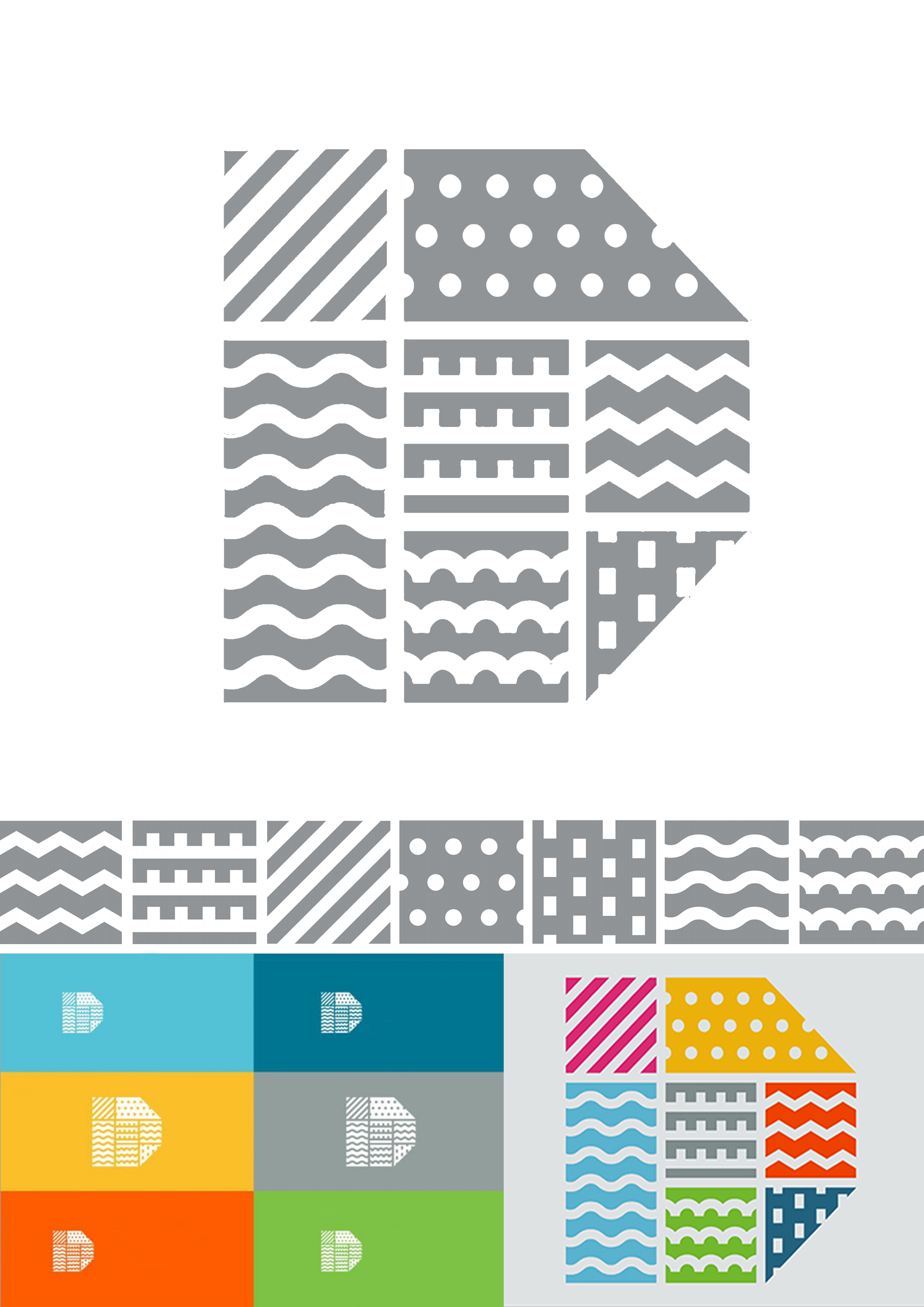 Pasūtītāja nosaukumsDaugavpils pilsētas dome Daugavpils pilsētas dome PVN maksātāja reģistrācijas numurs9000007732590000077325Juridiskā adreseKrišjāņa Valdemāra iela 1, Daugavpils, LV-5401Krišjāņa Valdemāra iela 1, Daugavpils, LV-5401Tālrunis, fakss654 04338, 654 21941654 04338, 654 21941Elektroniskā pasta adreseinfo@daugavpils.lvinfo@daugavpils.lvKontaktpunktsDaugavpils pilsētas domes Centralizēto iepirkumu nodaļa (308.kab).Daugavpils pilsētas domes Centralizēto iepirkumu nodaļa (308.kab).KontaktpersonaJurijs Bārtuls (juridiskajos jautājumos)Jurijs Bārtuls (juridiskajos jautājumos)Tālruņa Nr.654 04329654 04329Faksa Nr.654 21941654 21941e-pasta adresejurijs.bartuls@daugavpils.lvjurijs.bartuls@daugavpils.lvDarba laiksPirmdiena08.00  – 12.00, 13.00  – 18.00Darba laiksOtrdienaTrešdiena Ceturtdiena08.00  – 12.00, 13.00 – 17.00Darba laiksPiektdiena08.00 – 12.00, 13.00 – 16.00PrasībasIesniedzamie dokumenti kvalifikācijas apliecināšanaiPretendents ir normatīvajos aktos noteiktajā kārtībā reģistrēts komercreģistrā vai līdzvērtīgā reģistrā ārvalstīs. Prasība attiecas arī uz personālsabiedrības biedru vai piegādātāju apvienības dalībnieku (ja piedāvājumu iesniedz personālsabiedrība vai piegādātāju apvienība) vai apakšuzņēmēju (ja pretendents plāno piesaistīt apakšuzņēmēju);Pretendents ir normatīvajos aktos noteiktajā kārtībā reģistrēts būvkomersantu reģistrā. Prasība attiecas arī uz personālsabiedrības biedru, piegādātāju apvienības dalībnieku (ja piedāvājumu iesniedz personālsabiedrība vai piegādātāju apvienība) vai apakšuzņēmēju (ja pretendents plāno piesaistīt apakšuzņēmēju), ja attiecīgās personas plānots iesaistīt būvdarbu izpildē. Citu valstu Pretendentiem – attiecīgas licences vai kāda cita dokumenta kopija, ja attiecīgās valsts, kurā reģistrēts Pretendents, normatīvie akti tādu pieprasa. Tādā gadījumā ārvalstu pretendentam jāiesniedz apliecinājums, ka gadījumā, ja tas tiks atzīts par uzvarētāju, tas 10 (desmit) darba dienu laikā no dienas, kad stāsies spēkā iepirkuma komisijas lēmums par līguma slēgšanas tiesību piešķiršanu, reģistrēsies Latvijas Republikas Būvkomersantu reģistrā.Informāciju par pretendenta atbilstību profesionālās darbības veikšanai, Pasūtītājs iegūs publiskās datubāzēs. Ja Pasūtītājs publiskajās datubāzēs nevarēs iegūt attiecīgu informāciju, vai neiegūs pilnīgu informāciju (piemēram par ārvalstīs reģistrētu pretendentu), to pieprasīs pretendentam.PrasībasIesniedzamie dokumenti kvalifikācijas apliecināšanaiPretendenta vidējais gada finanšu apgrozījums būvniecībā, par pretendenta darbības iepriekšējiem trim gadiem (2014., 2013., 2012.gads), ir vismaz pretendenta kopējās līgumcenas apmērā bez PVN (finanšu piedāvājuma daļu kopsumma);Pretendents, kura darbības ilgums ir mazāks nekā trīs gadi, norāda pretendenta vidējo gada finanšu apgrozījumu par tā darbības gadiem, un šim apgrozījumam ir jābūt vismaz pretendenta kopējās līgumcenas apmērā bez PVN (finanšu piedāvājuma daļu kopsumma) bez PVN;Pretendents savu finanšu apgrozījumu nevar apliecināt, atsaucoties uz citu personu iespējām.Lai apliecinātu savu atbilstību saimnieciskajam un finansiālajam stāvoklim, pretendents iesniedz parakstītu/tas izziņu/ņas par savu finanšu apgrozījumu atbilstoši konkursa nolikuma 24.2.1.apakšpunktam (paraugs):PrasībasIesniedzamie dokumenti kvalifikācijas apliecināšanaiPretendentam tā darbības iepriekšējo 5 (piecu) gadu (2014., 2013., 2012., 2011., 2010., kā arī 2015.gads) laikā (vai īsākā laika periodā, ja Pretendents ir dibināts vēlāk) ir pieredze vismaz viena tāda bērnu rotaļu laukuma aprīkojuma izbūves vai pārbūves darbu veikšanā, kura izbūves vai pārbūves darbu kopējā vērtība nav mazāka par 50% (piecdesmit procentiem) no pretendenta piedāvātās kopējās līgumcenas konkursa A.DAĻĀ – ja iesniedz piedāvājumu konkursa A.DAĻĀ;Pieredzes apraksts par iepriekš izpildītajiem bērnu rotaļu laukuma aprīkojuma izbūves vai pārbūves līgumiem (5.pielikums)Pretendentam tā darbības iepriekšējo 5 (piecu) gadu (2014., 2013., 2012., 2011., 2010., kā arī 2015.gads) laikā (vai īsākā laika periodā, ja Pretendents ir dibināts vēlāk) ir pieredze vismaz viena tāda bērnu rotaļu laukuma seguma izbūves vai pārbūves darbu veikšanā, kura izbūves vai pārbūves darbu kopējā vērtība nav mazāka par 50% (piecdesmit procentiem) no pretendenta piedāvātās kopējās līgumcenas konkursa B.DAĻĀ – ja iesniedz piedāvājumu konkursa B.DAĻĀ;Pieredzes apraksts par iepriekš izpildītajiem bērnu rotaļu laukuma seguma izbūves vai pārbūves līgumiem (5.pielikums)Pretendents līguma izpildei var nodrošināt vismaz šādu atbildīgo speciālistu piesaisti (neatkarīgi no konkursa daļas):sertificēta atbildīgā būvdarbu vadītāja piesaisti, kuram iepriekšējos piecos gados (2014., 2013., 2012., 2011., 2010., kā arī 2015.gadā) ir pieredze vismaz viena bērnu rotaļu laukuma izbūves vai pārbūves darbu vadīšanā;Līguma izpildē iesaistāmā sertificētā atbildīgā būvdarbu vadītāja pieredzes apraksts (6.pielikums), pievienojot sertifikāta kopiju būvdarbu vadīšanā, CV un akta kopiju par izpildītajiem būvdarbiem bērnu rotaļu laukuma izbūvei vai pārbūvei, kurš pierāda, ka attiecīgā persona ir veikusi attiecīgos pienākumus un parakstījusi attiecīgos dokumentus objektā.kvalificēta darba aizsardzības koordinatora piesaisti;Dokuments, kas apliecina līguma izpildē iesaistāmā darba aizsardzības koordinatora kompetenci atbilstoši Ministru kabineta 2003.gada 25.februāra noteikumu Nr. 92 „Darba aizsardzības prasības, veicot būvdarbus” 8.1 punkta prasībām;Pretendentam uzvaras gadījumā ir jānodrošina būvspeciālistu profesionālās civiltiesiskās atbildības apdrošināšana saskaņā ar Ministru kabineta 2014.gada 19.augusta noteikumiem Nr.502 “Noteikumi par būvspeciālistu un būvdarbu veicēju civiltiesiskās atbildības obligāto apdrošināšanu” un piecu dienu laikā pēc līguma noslēgšanas jāiesniedz Pasūtītājam polišu kopijas (uzrādot oriģinālus). Minētais līgums jāuztur spēkā visu būvdarbu un garantijas laiku.Apdrošināšanas sabiedrības apliecinājums par iespēju veikt pretendenta būvspeciālistu profesionālās civiltiesiskās atbildības apdrošināšanu saskaņā ar Ministru kabineta 2014.gada 19.augusta noteikumiem Nr.502 “Noteikumi par būvspeciālistu un būvdarbu veicēju civiltiesiskās atbildības obligāto apdrošināšanu” no iepirkuma līguma noslēgšanas brīža uz darbu izpildes un garantijas laiku – piecu dienu laikā no līguma noslēgšanas dienas.Nr.Vērtēšanas kritērijiKritērija maksimālā skaitliskā vērtība31.1.Piedāvātā līgumcena60 punkti31.2.Funkcionalitāte20 punkti31.3.Mākslinieciskais noformējums10 punkti31.4.Iekārtu garantija5 punkti31.5.Iekārtu bezmaksas apkalpošanas periods, kas ietilpst līgumcenā5 punktiNr.Vērtēšanas kritērijiKritērija maksimālā skaitliskā vērtība33.1.Piedāvātā līgumcena60 punkti33.2.Seguma kvalitāte 30 punkti33.3.Seguma garantija5 punkti33.4.Seguma bezmaksas apkalpošanas periods, kas ietilpst līgumcenā5 punktiNr. p.kNosaukumsun reģistrācijas numursJuridiskā adrese, kontaktpersona, telefonsNododamie darba uzdevumiVeicamo pakalpojumu apjoms no kopējā apjoma(%)Nododamā līguma summas daļa naudas izteiksmē1.2. Vārds, uzvārds,  amatsParaksts, DatumsNr. p.k.Iekārtas nosaukums un aprakstsIekārtas obligātās funkcijasIekārtas elementu minimālais skaitsIekārtas drošības zonas maksimālie gabarīti (m)Iekārtas vecuma grupa(no…gadiem-līdz…gadiem)Bērnu minimālais skaits, kas vienlaikus var izmantot iekārtu(bērnu skaits)Iekārtas augstākās platformas maksimālais krišanas augstums (m)Iekārtu daudzums(gab.)1234567891Atsperšūpoles ELE400002* vai ekvivalents.Atspere –nerūsējoša tērauda 18mm atspere. Sēdeklis –HDPE augsta blīvuma polietilēns, kas viscaur pilnībā krāsots ar EN 71-3 standartiem atbilstošu krāsu, kas ir UV staru noturīga.Šūpoties, balansētIekārta sastāv no elementiem:1.Atspere-1.gab.;2.Sēdeklis-1.gab.;3.Rokturis-2.gab.;4.Kāju atbalsts-2.gab.2,90 x 2,402-610.52.02Atsperšūpoles KPL106* vai ekvivalents.Atspere - krāsots metāls 18 mm. Krāsainie paneļi –HDPE augsta blīvuma polietilēns 18 mm.Šūpoties, balansētIekārta sastāv no elementiem:1.Atspere-vismaz 1.gab.;2.Sēdeklis-1.gab.;3.Rokturis-1.gab.;4.Kāju atbalsts-1.gab.2,40 x 3,501-510.51.03Šūpoles M183P* vai ekvivalents.Atspere - krāsots metāls 18 mm. Sānu paneļi – 18 mm HDPE augsta blīvuma polietilēns. Šķērsbalsts  metāla stienis 0.76x0.76x3.65 mm. Platforma - 19 mm HDPE augsta blīvuma polietilēns.Šūpoties, balansētIekārta sastāv no elementiem:1. Atspere-2.gab.;2. Horizontālais stienis-1.gab.;3. Sēdeklis ar rokturiem un kāju atbalstu-2.gab.;5,10 x 2,503-520.81.04Karuselis KPL114 vai ekvivalents.Platforma – alumīnija plāksne neslīdoša. Drošības margas – krāsotas metāla caurules  ar diam. 38 mm, sēdvirsmas - HDPE augsta blīvuma polietilēna plāksnes 19 mm biezumā.RotētIekārta sastāv no elementiem:1.Metāla pamatkonstrukcija-1.gab;2.Rotējoša platforma-1.gab.;3.Sēdeklis ar norobežojumu-2.gab.;4.Roku atbalsts-1.gab.;5,50 x 5,502-580.51.05Triju torņu komplekts GSP400101* vai ekvivalents.Slidkalniņš – polietilēns, Stabi – metāla caurules  ar diam. 76x3 mm. Platformas – 17.8 mm HPL augstspiediena lamināts ar cinkota metāla rāmi. Jumts – Polietilēns. Tunelis – Polietilēns ar diam. 764 mm.Slīdēt, rāpties, pārvarēt šķēršļusIekārta sastāv no elementiem:1.Slīdkalniņš-1.gab.;2.Platforma-3.gab.;3.Caurule-1.gab.;4.Kustīgais trošu ceļš-1.kompl.;5.Kāpnes-1.gab.un citi elementi. Kopējais rotaļu elementu skaits-ne mazāks par 7 elementiem.8,80 x 7,702-761.01.06Smilšu kaste ar rotaļu virsmām M512P* vai ekvivalents.Sānu paneļi un galdiņi – 19 mm biezs HDPE augsta blīvuma polietilēns.Atrasties iekšpusē, sēdēt uz malāmIekārta sastāv no elementiem:1. Sānu dēļi-5.gab.;2.Smilšu kastes apaļas rotaļu virsmas-5.gab.5,20 x 5,101-650.32.07Rotaļu komplekss YST 0601 vai ekvivalents.Slidkalniņi – polietilēns, stabi – metāla balsti, platformas – 17.8 mm HPL augstspiediena lamināts ar cinkota metāla rāmi. Jumti – Polietilēns.Slīdēt, rāpties, pārvarēt šķēršļusIekārta sastāv no elementiem:1.Slīdkalniņš-3.gab.;2.Platforma-7.gab.;3.Caurule-2.gab.;4.Kāpnes-1.gab.;5.Kāpšanas virsma-1.gab.;6. Alpīnistu siena-1.gab.un citi elementi. Kopējais rotaļu elementu skaits-ne mazāks par 15 elementiem.12 x 12,2 5-12151.51.08Automobilis KPL502* vai ekvivalents. Krāsainie sānu paneļi –HDPE augsta blīvuma polietilēns 18 mm., sēdvirsma un platforma - HDPE augsta blīvuma polietilēna plāksne 19 mm biezumā.Rāpties, sēdētIekārta sastāv no elementiem:1.Iekārtas platforma-1.gab.;2.Kravas auto kabīne ar stūri-1.gab.4,3 x 4,02-530.51.09Šūpoles M97202 vai ekvivalents ar sēdekļiem “grozs”.Balsti - cinkota tērauda caurules 101,6x2,9mm, sēdekļi -  HDPE augsta blīvuma polietilēns, ķēdes – cinkots metāls.ŠūpotiesIekārta sastāv no elementiem:1.Metāla balsti-4.gab.;2.Metāla šķērbalsts-1.gab.;3. Gumijas sēdeklis (grozs) uz piekares -2.gab.7,80 x 4,403+21.351.010Šūpoles M97202* vai analogs ar parastiem sēdekļiem. Balsti - cinkota tērauda caurules 101,6x2,9mm, sēdekļi -  HDPE augsta blīvuma polietilēns, ķēdes – cinkots metāls.ŠūpotiesIekārta sastāv no elementiem:1.Metāla balsti-4.gab.;2.Metāla šķērbalsts-1.gab.;3. Gumijas sēdeklis uz piekares -2.gab.7,80 x 4,403+21.351.011Dubultais kalniņš ar jumtiņu GSP100901 vai ekvivalents.Slidkalniņš – polietilēns, Stabi – metāla caurules  ar diam. 76x3 mm. Platformas – 17.8 mm HPL augstspiediena lamināts ar cinkota metāla rāmi. Jumts – Polietilēns.Slīdēt, rāptiesIekārta sastāv no elementiem:1.Slīdkalniņš-2.gab.;2.Platforma-1.gab.;3.Kāpnes-1.gab.,un citi elementi. Kopējais rotaļu elementu skaits-ne mazāks par 4 elementiem.7,00 x 4,002-541.01.012Rotaļu komplekss YST3001A vai ekvivalents.Slidkalniņi – polietilēns, Stabi – metāla balsti, Platformas – 17.8 mm HPL augstspiediena lamināts ar cinkota metāla rāmi. Jumti – Polietilēns.Slīdēt, rāpties, pārvarēt šķēršļusIekārta sastāv no elementiem:1.Slīdkalniņš-3.gab.;2.Platforma-7.gab.;3.Caurule-4.gab.;4.Kāpnes-1.gab.;5.Trošu ceļš-1.gab.;6.Tiltiņš-1.gab.un citi elementi. Kopējais rotaļu elementu skaits-ne mazāks par 17 elementiem.6,50  x 7,50 5-12201.81.013Šūpoles KSW90049-0909* vai ekvivalents.Balsti - cinkota tērauda caurules 101,6x2,9mm,  Grozs – poliamīda virve, kas stiprināta ar 16mm tērauda serdi, groza diametrs 1.2m. ķēdes – cinkots metāls, diam.6 mm.ŠūpotiesIekārta sastāv no elementiem:1.Metāla balsti-6.gab.;2.Metāla šķērbalsts-2.gab.;3. Sēdeklis “ligzda” uz piekares -2.gab.6,50 x 7,504+21.51.014Alpīnistu figūra BLOQX5 BLX4104 vai ekvivalents.Materiāls sānu paneļiem – 19mm UV stabilizēts HDPE (augsta blīvuma polietilēns) dažādas krāsas – pelēka, zila, oranža. Kāpšļi – poliesters dažādās krāsās -  melna, dzeltena, zaļa, . Šķautņu savienojuma vietas – nostiprinātas ar nerūsējoša tērauda uzlikām.Rāpties, pārvarēt šķēršļus, lēkātIekārta sastāv no elementiem:1.Telpiskais divpadsmitskaldņis ar kāpšļiem-5.gab.;6,70 x 10,108-15103.01.015Multikaruselis ELE400060* vai ekvivalents.Platformas disks un sēdekļi – Polietilēns. Balsts – cinkota metāla caurule 101.6 x2mm.Rotēt, balansētIekārta sastāv no elementiem:1.Metāla pamatkonstrukcija-1.gab;2.Rotējoša platforma-1.gab.;3.Gumijas sēdeklis -5.gab.;5,70 x 5,703-1250.81.016Rotējošā  balansa iekārta SUPERNOVA LIME GXY916012* vai ekvivalents.Aplis  izgatavots no polietilēna. Balsti – cinkots metāls.Lēkāt, balansēt, rotēt Iekārta sastāv no elementiem:1.Metāla pamatkonstrukcija-1.gab;2.Rotējošais aplis-1.gab.;6,0 x 6,06+40.61.017Šūpoles SWING+TWIST+WRAP GXY97202 vai ekvivalents ar parastiem sēdekliem *.Balsti - cinkota tērauda caurules 101,6x2,9mm, sēdekļi -  HDPE augsta blīvuma polietilēns, ķēdes – cinkots metāls.ŠūpotiesIekārta sastāv no elementiem:1.Metāla balsti-4.gab.;2.Metāla šķērbalsts-1.gab.;3. Gumijas sēdeklis uz piekares -2.gab.7,8 x 4,43+21.352.018Vingrošanas iekārta DRACO GXY943012* vai ekvivalents.Pamata balsti – karsti cinkotas metāla 101,6x2 mm caurules. Sānu palīgbalsti – 60x4 mm karsti cinkota metāla caurules. Virves - melna poliamīda trose 16 mm diametrā ar nerūsējoša tērauda serdi. Sēdeklis – zaļš un zils polietilēns (izmēri 96x30cm).Rāpties, pārvarēt šķēršļus, lēkāt, slīdētIekārta sastāv no elementiem:1.Slīdkalniņš-1.gab.;2.Horiz.izliektais stienis -2.gab.;3.Horizontālās trepes-1.gab.;4. Alpīnistu siena-1.gab.;5.Balansa sēdeklis-2.gab.;6.Vertikālās troses ar rokturiem”bumba”-9.gab.;7.Virvju trepes-3.gab.;8.Slīpa kustīgā platforma-1.gab.;9.Lokveida metāla trepes-1.gab.;10.Līdzsvara dēlis-1.gab.;11.Vingrošanas gredzens-1.gab.;un citi elementi. Kopējais rotaļu elementu skaits-ne mazāks par 23 elementiem.11.0 x 13.06-12152.501.019Rotaļu komplekss YST3003A vai ekvivalents.Slidkalniņi – polietilēns, Stabi – metāla balsti. Platformas – 17.8 mm HPL augstspiediena lamināts ar cinkota metāla rāmi. Jumti – Polietilēns.Rāpties, pārvarēt šķēršļus, lēkāt, slīdētIekārta sastāv no elementiem:1.Slīdkalniņš-3.gab.;2.Platforma-5.gab.;3.Caurule-1.gab.;4.Kāpnes-1.gab.;5.Slīpais tiltiņs-1.gab.;6.Alpīnistu siena-1.gab.;7.Rotējošā muca-1.gab.;8.Zviedru siena-1.gab.;9.Horizontalās trepes-1.gab.un citi elementi. Kopējais rotaļu elementu skaits-ne mazāks par 15 elementiem.12,1 x 13,9 5-12152.501.020Rotaļu komplekss CREST ELE500116* vai ekvivalents.Vertikālie balsti – 101.6mm karsti cinkota metāla stabi, kas pārklāti ar UV staru izturīgu EPDM gumiju vulkanizācijas procesā. Sānu un papildus balsti, margas – 48x4mm karsti cinkotas metāla caurules. Sānu drošības margas - 48x4mm karsti cinkotas metāla caurules. 2.4m augsta alpīnistu siena – polietilēns PE. Alpīnistu sienas rokturi – trīs krāsās (zils, zaļš, sarkans) izgatavots no poliamīda/neilona. Platformu grīdas – karkass no karsti cinkota metāla rāmja, virspusē 18mm HPL (augstspiediena lamināts) virsmas.Rāpties, pārvarēt šķēršļus, lēkāt, slīdētIekārta sastāv no elementiem:1.Slīdmargas-2.gab.;2.Platforma-2.gab.;3.Trepes-1.gab.;4.Alpīnistu siena-1.gab.;5.Virvju tilts -1.gab.;6.Sēdeklis-2.gab.;7.Horizontalās trepes-1.gab.;8. Slīdkalniņš-1.gab.;9.Vertikalās trepes-2.gab.un citi elementi. Kopējais rotaļu elementu skaits-ne mazāks par 13 elementiem.10,0 x 10,06-12103.001.021Soliņš ar atzveltni* ar pret vandālisma risinājumiem.Paredzēt divus variantus soliņam, viens variants ar roku atbalsta margām, otrs variants bez roku atbalsta margām, proporcionāli sadalīt abus variantus un izvietot laukumā attiecīgi dažāda vecuma un aktivitāšu zonām.Metāla detaļas (rāmis, kājas, roku atbalsta margas) karsti cinkotas, krāsotas ar pulverkrāsām;Sola pamati (kājas) tiek iebetonēti zemē ne mazāk kā 0.7 m dziļumā;Sēdvirsma un atzveltne izgatavota no sausa koka dēļiem, kuri impregnēti (piesūcināti) ar tonētu koksnes aizsardzības līdzekli.SēdētIekārta sastāv no elementiem:1.Pamatne;2.Sēdvirsma ar atzveltni. 1,80 x 0,40-40.517.022Stends ar pret vandālisma risinājumiem.Obligātā informācija pie katras ierīces vai ierīču grupas:-Bērnu spēļu laukuma nosaukums un adrese, ierīču funkcija, mērķis, paredzētais lietošanas veids, sarežģītības pakāpe, vecums, rotaļu iekārtu izmantošanas noteikumi un drošības noteikumi;-Neatliekamās palīdzības tālruņa numurs;-Informācija par uzņēmumu, kurš ir atbildīgs par bērnu spēļu laukuma uzturēšanu un apsaimniekošanu(kontaktpersonas tālruņa numurs). Informācija pie ieejas bērnu rotaļu laukumā:-shematisks attēlojums bērnu rotaļu laukumam (funkcionālās zonas, iekārtu izvietojums, apraksts, laukuma lietošanas un drošības noteikumi rotaļu laukumā) Informēt, regulēt, ierobežotIekārta sastāv no elementiem:1.Pamatne;2.Informācijas plāksne. 0,13 x 0,60---11.023Atkritumu urna ar pret vandālisma risinājumiem ar apjomu ≈25L.Metāla detaļas (kāja, rāmis, tvertne) karsti cinkotas, krāsotas ar pulverkrāsām;Metāla kāja tiek iebetonēta zemē ne mazāk kā 0.5 m dziļumā; Apdare no sausa koka dēļiem, kuri impregnēti (piesūcināti) ar tonētu koksnes aizsardzības līdzekli;Urna ar viegli izņemamu tvertni, kurai jābūt pieslēgtai, lai novērstu neatļautu tās izņemšanu.Atkritumu savākšanaIekārta sastāv no elementiem:1.Pamatne;2.Urna. 1,00 x 1,00---8.0Nr. p.k.Darba nosaukumsMērvienībaDaudzumsNr. p.k.Darba nosaukumsMērvienībaDaudzums1234 1Gumijotā seguma ierīkošana(30mm apakškārta+10mm krāsaina dilumkārta)m21729.00 2Papildus absorbējošā gumijotā seguma ierīkošana (50mm)m2300.00Nr. p.k.Iekārtas nosaukums un aprakstsAtzīme par to vai iekārtai tiks piedāvāts mākslinieciskais noformējums D burta formā atbilstoši Nolikuma 32.3. punkta prasībām, apraksts par piedāvāto māksliniecisko noformējumu un iekārtas krāsains attēls PielikumāBērnu rotaļu laukuma iekārtu kompleksa garantijas termiņš (mēnešos)(minimālais 24 mēn.)Iekārtu bezmaksas apkalpošanas periods, kas ietilpst līgumcenā (mēnešos) (minimālais 24 mēn.)Iekārtas obligātās funkcijasIekārtas elementu minimālais skaitsIekārtas drošības zonas maksimālie gabarīti (m)Iekārtas vecuma grupa(no…gadiem-līdz…gadiem)Bērnu minimālais skaits, kas vienlaikus var izmantot iekārtu(bērnu skaits)Iekārtas augstākās platformas maksimālais krišanas augstums (m)Iekārtu daudzums(gab.)123456789101112123…23KopāKopāKopāKopāKopāKopāKopāKopāKopāNr. p.k.Darba nosaukumsGumijotā ieseguma detalizēts apraksts, ražošanas tehnoloģija, izmantojamo materiālu un krāsu apraksts, kā arī ieklāta seguma parauga krāsains detalizēts attēls A4 formātā (pielikumā)Bērnu rotaļu laukuma seguma garantijas termiņš (mēnešos) (minimālais 24 mēn.)Seguma bezmaksas apkalpošanas minimālais periods, kas ietilpst līgumcenā (mēnešos) (minimālais 24 mēn.)MērvienībaDaudzums1234567 1Gumijotā seguma ierīkošana(30mm apakškārta+10mm krāsaina dilumkārta)m21729.00 2Papildus absorbējošā gumijotā seguma ierīkošana (50mm)m2300.00Vārds, uzvārds, amatsParaksts DatumsVārds, uzvārds,  amatsParaksts DatumsNr.PasūtītājsIzpildes vietaDarbu izpildes laiks (gads vai laikposms)Būvdarbu veidi un īss aprakstsLīguma vērtība
EUR bez PVN1.2.Nr.PasūtītājsIzpildes vietaDarbu izpildes laiks (gads vai laikposms)Būvdarbu veidi un īss aprakstsLīguma vērtība
EUR bez PVN1.2.Vārds, uzvārds,  amatsParaksts DatumsNr. p.k.Pasūtītājs Izpildes vietaDarbu izpildes laiks (gads vai laikposms)Būvdarbu veidi un īss aprakstsAmata pienākumiLīguma vērtība
EUR bez PVNPasūtītājakontaktpersona, tālr.1.2.Vārds, uzvārds,  amatsParaksts Datums